Муниципальное казённое дошкольное образовательное учреждение «Центр развития ребёнка – детский сад № 3 Журавушка»НовыйГодовой планМКДОУ ЦРР-ДЕТСКИЙ САД № 3«Журавушка»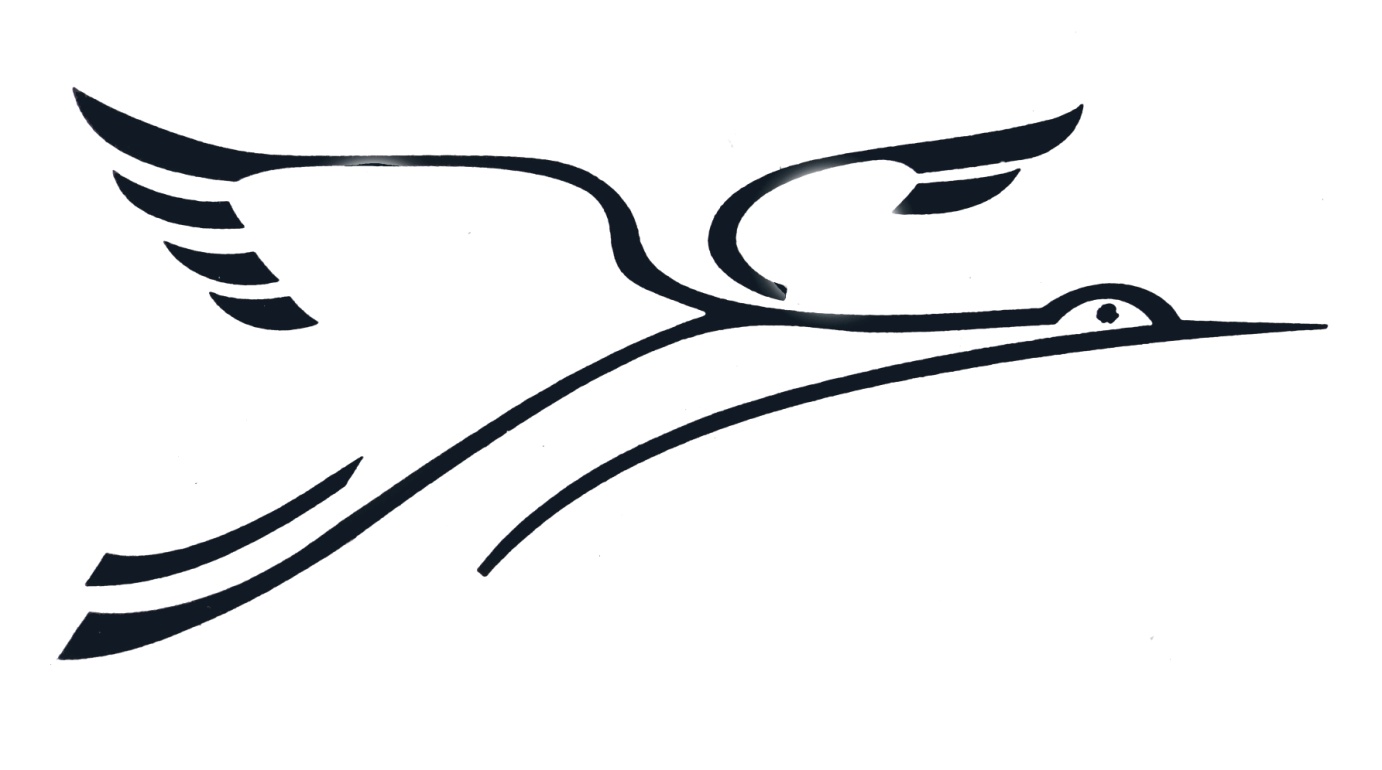 Принято педагогическим советом МКДОУ ЦРР-детский сад № 3 «Журавушка» Протокол № 1 от 28.08.2023г.УтверждаюЗав МКДОУ ЦРР -детский сад №3 «Журавушка»--------------Н. И. Гаджиева28.08.2023гс. Дылым 2023 гИНФОРМАЦИОННЫЙ РАЗДЕЛОБЩИЕ СВЕДЕНИЯ О МУНИЦИПАЛЬНОМ КАЗЁННОМ  ДОШКОЛЬНОМ ОБРАЗОВАТЕЛЬНОМ УЧРЕЖДЕНИИ«ЦЕНТР РАЗВИТИЯ РЕБЁНКА – ДЕТСКИЙ САД № 3 «ЖУРАВУШКА»с. Дылым Муниципальное казённое дошкольное образовательное учреждение «Центр развития ребёнка – детский сад № 3 Журавушка» построен по типовому проекту и открыт в 1990 году. 2. Наименование учреждения: Муниципальное казённое дошкольное образовательное учреждение «ЦРР-Детский сад № 3 "Журавушка» 3. Адрес: 368140.с.Дылым. Казбековский район. Телефон: 8989 457 5000  Эл. почта: crrguravushka@mail.ru           4. Год основания: 1990 г.5. Учредительные документы: Лицензия на ведение образовательной деятельности. Серия  05Л01   № 0002055,  рег.№ 7699  от  31.07.2014 г. Выдана Министерством образования Республики Дагестан.  6. Присвоенный статус: Дошкольное образовательное учреждение детский сад 1категории.  Центр развития ребёнка. 8.  Фамилия, имя, отчество руководителя: Гаджиева Наида Исханпашаевна.9. Здание: типовое, 3-хэтажное (1 этаж- цокольный).10. Общая площадь территории: 1144кв.11. Общая площадь здания: 587,2 кв. м12. Проектная мощность: чел./ фактически: 200 чел.13. Количество групп: 13.14.  Режим работы: шестидневная рабочая неделя; 10 часов (с 7.3 0 до 17.30). Учредитель МО «Казбековский район», передано МКДОУ на основании права оперативного управления.              Отличительной особенностью является удобное расположение территории вдали от дорог, защищённость, хорошее расположение.   Здание двухэтажное с цокольным этажом, где размещаются прачечная, пищеблок, две группы раннего возраста. Группы размещаются в изолированном помещении- групповой ячейке. В состав групповой ячейки входят: раздевальня (для приёма детей и хранения верхней одежды), групповая (для проведения игр, занятий, приёма пищи), спальня, санузел. Групповые помещения оформлены в соответствии с возрастными особенностями детей и требованиями программы. Во всех группах имеются, в соответствии с возрастными и индивидуальными особенностями детей разнообразные зоны: игровая, образовательная, творческая, научная, трудовая.         Все групповые помещения и рабочие кабинеты оснащены современным оборудованием.         Обеспеченность методическими комплектами и пособиями по реализуемой комплексной программе и парциальными программами  периодической печатью.          В наличие оборудование для физкультурно-оздоровительной работы                                                                                                                                                                                                                                                                                                                                                                                                                                                                                                                                                                                                             На территории детсада растут разнообразные деревья, кустарники , клумбы  Индивидуально за каждой группой закреплён приусадебный участок с естественным грунтом и частичным асфальтовым покрытием , где дети получают  возможность благоустраивать его под руководством педагогов , что способствует трудовому воспитанию. Для обеспечения осуществления физического развития на территории ДОУ имеется благоустроенная спортивная  площадка с травяным покрытием , оборудованная спортивными сооружениями , яма для прыжков , беговая дорожка  .Теневых навесов катастрофически не хватает . Прогулочная площадка мала и не отвечает требованиям типового детсада.             Детский сад является юридическим лицом, имеет обособленное имущество, имеет самостоятельный баланс, расчётный счёт, круглую печать, штамп, имеет полный пакет документов, регламентирующих воспитательную и образовательную деятельность. Дошкольное учреждение состоит на налоговом учёте , зарегистрировано в ФНС № 17 по РД , внесена запись в единый государственный реестр юридических лиц, имеет основной регистрационный номер:ОГРН- 1020500909032,  ИНН-0513005563, КПП-051301001, имеет лицензию № 7699 от 31.07.2014года. Муниципальное дошкольное образовательное учреждение «Центр развития ребёнка – детский сад № 3», учреждение первой категории общеразвивающего вида.  В своей деятельности МКДОУ № 3 руководствуется Законом РФ «Об образовании», Типовым положением о дошкольном образовательном учреждении, Уставом МКДОУ д-с № 3 "Журавушка"       Анализ образовательного процесса ДОУ.  Организация образовательного процесса в ДОУ регламентируется  федеральной образовательной программой(ФОП) разработанной в соответствии с ФГОС . Содержание педагогической работы по освоению детьми образовательных областей "Физическая культура", "Познавательное развитие", "Развитие речи", "Художественно-эстетическое развитие ", "Социально - коммуникативное развитие" входят в расписание непрерывной образовательной деятельности. Они реализуются в обязательной части и части, формируемой участниками образовательного процесса. Каждой образовательной области соответствуют различные виды деятельности, название и содержание которых определяются (ФОП) Она дополняется методическими пособиями нового поколения, концептуально с ней совместимыми.Парциальные программы: 1. Программа художественного воспитания, обучения и развития детей 2-7 лет «Цветные ладошки». И.А. Лыкова.2. Программа эстетического воспитания детей 2-7 лет под ред. Т. С. Комаровой. Москва 2000.3. Программа по развитию речи детей О.С. Ушаковой -для речевого развития детей.  4.Для развития физических способностей- Программа З.И. Берсеневой "Здоровый малыш"5. Юный эколог С. Н. Николаева- для познавательного развития детей в ДОУ.6. "Основы безопасности детей дошкольного возраста" Стёркина Р.Б., Авдееева Н.Н., Князева О.Л.7.«Раннее обучение чтению по методике Н. А.Зайцева». П. К.Абдулмуслимова.8.Перечень используемых программ, пособий регионального характера:Региональная образовательная программа дошкольного образования РД«Дети гор», региональная программа развития и воспитания дошкольников Дагестана. Москва,2001г.Байрамбеков М.М. Система занятий по изодеятельности. Пособие….Агабекова С.С. Программа по музыкальному воспитанию. Махачкала…Идрисова З.И. Подвижная игра – спутник жизни ребенка. Пособие, Махачкала, 2003г.Х.Тагирова. Отчий дом. Махачкала… В основу музыкального развития взято методическое пособие «Песни для детей дошкольного возраста З.Б.СалаевойПомимо используемых основных программ педагоги применяют следующие современные образовательные технологии и методики : 1. Технология развивающего обучения2. Игоровые технологии ( имитационные).3. Техника интегрированного занятия.Одна из ведущих задач, которую ставит ДОУ- сохранение и укрепление здоровья детей и обеспечение безопасности. Введение здоровьесберегающих технологий в образовательный процесс позволяет дозировать учебную нагрузку, создавать условия для благоприятного эмоционального и физического развития детей, наряду с традиционными видами организации двигательной активности детей. Благоприятный психологический микроклимат в коллективе, взаимодействие педагогического и медицинского персонала позволяет добиваться реализации программы здоровьесбережения в ДОУ.Организация предметно-развивающей среды в ДОУ соответствует программам, удовлетворяет потребности детей, стимулирует их развитие.Новый учебный год начинается с просмотра графика работы , издания приказов согласно циклограмме (ПИТАНИЕ,ОХРАНА ТРУДА, БЕЗОПАСНОСТЬ),утверждения планов работы  творческих групп, специалистов- логопеда, социального педагога, психолога, музыкального руководителя, физинструктора, ст. медсестры, педагогов дополнительного образования, пересмотр графика работы сотрудников,…Комплектование групп на 25.08.2023 уч. год .Аналитическая часть.В 2022-2023 уч. году воспитательно-образовательная работа дошкольного учреждения были направлена на решение следующих задач. 1.Создание условий для воспитания у всех участников образовательного процесса ДОУ в потребности в здоровом образе жизни как показателя общечеловеческой культуры 2. Повышение педагогического мастерства воспитателей ДОУ через овладение  нетрадиционными формами организации игровой деятельности детей дошкольников Предполагаемые результаты работыПовышение качества образовательной работы ДОУ в соответствии с ФГОС, создание благоприятных условий для полноценного проживания ребенком дошкольного детства, формирования основ базовой культуры личности, всестороннее развитие психических и физических качеств в соответствии с возрастными и индивидуальными особенностями, подготовка ребенка к жизни в современном обществе, развитие единой комплексной системы психолого-педагогической помощи детям и семьям воспитанников ДОУ.
Обогащать содержание детских игр, развивать воображение, творчество, интерес к игровому экспериментированию. Формировать умение следовать правилам в подвижных, развивающих играх. Воспитывать доброжелательные отношения между детьми, обогащать способы их игрового взаимодействия. Воспитание у детей потребности в здоровьеФормирование целостного понимания здорового образа жизниСоздание правильных представлений о здоровом образе жизниОбучение детей чувствованию и ощущению здорового образа жизни как неотъемлемой части существованияОбеспечение здоровья и здорового обеспечения жизниНаправление деятельности ДОУ - охрана и укрепление здоровья детей. На 2022-2023 учебный год был разработан план работы, направленный на укрепление здоровья и снижения уровня   заболеваемости. Для его реализации и более эффективного выполнения были организованы оздоровительные, профилактические и противоэпидемические мероприятия, включающие в себя:- систему эффективных закаливающих процедур, разработанных для каждого возраста, с учетом группы здоровья ребенка:- контрастное закаливание ног;- ходьба - солевое закаливание ног;- контрастные воздушные ванны;- влажные обтирания;- босохождение;- полоскание горла и рта настоями трав;- максимальное пребывание детей на свежем воздухе;.- мероприятия по укреплению иммунитета в период обострения гриппа;- вакцинация детей согласно национальному календарю профилактических прививок. - усиление контроля за санитарным состоянием в ДОУ.Все лечебно-оздоровительные мероприятия, которые были запланированы в начале учебного года. Все дети охвачены диспансеризацией. По результатам диспансеризации дети распределены по группам здоровья 1 группа-1232 группа-1653 группа-2Из них на «Д» учёте состоят Косолапость-0Косоглазие-1Деформация грудной клетки -0Плоскостопие-7Особое место заняла физкультурно-оздоровительная работа. По плану физинструктора проводились закаливание, утренняя гимнастика, корригирующая гимнастика, физкультурные занятия, оздоровительный  кружок «Здоровей-ка».  Руководила работой физинструктор Свадрудинова С. Под её руководством успешно работал фитобар.Так же использовались физминутки во время занятий, организовывалась двигательная активность детей на свежем воздухе, ежемесячно проводились спортивные развлечения.Проводилась индивидуальная работа с детьми, имеющими отклонения в здоровье. Для осуществления реализации всей системы по здоровьесбережению детей необходимой частью является работа с родителями. В течение года проводились различные консультации, родительские собрания, комитеты, где вопросы о здоровье детей были приоритетными.  Вывод ; Совместная работа педагогов с родителями дала хорошие результаты в физкультурно-оздоровительной работе. Педагоги добились интеграции образовательных областей, что позволило формировать у воспитанников потребности в двигательной активности и физического совершенствования. Но следует обратить внимание  на соблюдение принципов систематичности, доступности  в физкультурно-оздоровительной работе с детьми младшего  и раннего возрастов, на качество проведения прогулок.Анализ заболеваемости и классификация болезней детей за 2022-2023 уч. год Здоровье детей невозможно сохранить без рационального питания, которое является необходимым условием их гармоничного роста, физического и нервно-психического развития, устойчивости к действиям инфекций и других неблагоприятных факторов внешней среды.  Питание в ДОУ осуществляется на основании нормативных документов.Основное внимание уделяется таким факторам как состав продуктов питания, их качество и количество, режим и организация питания.Организация детского питания напрямую связана со столовым этикетом и решением воспитательных задач – формированием у детей культуры поведения за столом. Знакомство и овладение навыками столового этикета позволяет ребенку быть уверенным в себе.Вывод- Все оздоровительные мероприятия, которые были запланированы на учебный год, выполнены, закаливающие и общеукрепляющие мероприятия выполняются регулярно, воспитательно-оздоровительные мероприятия вырабатывают разумное отношение детей к своему организму, прививают необходимые санитарно-гигиенические навыки, учат детей адаптироваться в постоянно изменяющихся условиях окружающей среды.- В целом физкультурно-оздоровительная работа велась на достаточном уровне.Исходя из анализа состояния здоровья детей, намечены задачи на следующий учебный год:1. Повышать уровень оздоровительной работы путем внедрения новых методик и регулярного их выполнения.2. Не снижать контрольную деятельность за соблюдением санитарно-эпидемиологического режима во всех режимных моментах.3. Вести совместно с врачом-педиатром индивидуальную работу с детьми, имеющими отклонения в здоровье и состоящими на диспансерном учете.4. Активно воздействовать на образ жизни ребенка путем целенаправленного санитарного и валеологического просвещения родителей.Анализ выполнения программы по образовательным областям за 2022 – 2023учебный годФизическое развитие детейФизкультурно - оздоровительная работа в ДОУ ведётся во всех возрастных группах, в системе: прогулки на воздухе, физкультурные занятия на воздухе,  босохождение,  физкультурно – оздоровительные мероприятия: утренняя гимнастика, гимнастика после сна, физические упражнения и подвижные игры, корригирующая гимнастика.Работа по формированию представлений и навыков здорового образа жизни реализовывались через все виды деятельности детей в детском саду, данная работа также включала в себя взаимодействие с семьей, привлечение родителей к закреплению навыков здорового образа жизни, проведение совместных с родителями спортивных праздников, досугов.          На информационных стендах для родителей в каждой возрастной группе педагоги освещали вопросы оздоровления детей. В ДОУ созданы все необходимые условия для самостоятельной двигательной активности детей – это и наличие спортивного оборудования, инвентаря, дидактического материала с  учётом принципов построения предметно- развивающей среды.Инструктором по физической культуре Свадрудиновой С проводились разнообразные виды физкультурных занятий (сюжетные, тренировочные, игровые), утренняя гимнастика - цель которых, развитие интереса к физической культуре и здоровому образу жизни.	Проводились традиционные и нетрадиционные виды занятий с двигательными минутками, динамическими паузами, физкультминутками, более интенсивной двигательной деятельности перед занятиями умственного характера.          Во всех возрастных группах были организованы физкультурные уголки, были проведены консультации для родителей. Показатели физического развития детей к концу учебного года стали значительно выше.Познавательное развитиеМладший возраст: дети знают, называют и правильно используют детали строительного материала. Умеют группировать предметы по цвету, размеру, форме. Называют знакомые предметы, объясняют их назначение, выделяют и называют признаки (цвет, форма, материал). Знают и называют наиболее характерные сезонные изменения в природе. Отвечают на разнообразные вопросы взрослого, касающиеся ближайшего окружения. Средний возраст: дети умеют использовать строительные детали с учетом их конструктивных свойств. Умеют сгибать прямоугольный лист пополам. Могут различить, из каких частей составлена группа предметов, называют их характерные особенности (цвет, размер, назначение). Умеют считать до 5, отвечать на вопрос: «Сколько всего?» Умеют сравнивать два предмета по величине. Различают и называют геометрические фигуры. Определяют части суток. Называют разные предметы, которые окружают его в помещениях, на участке, на улице; знает их назначение. Называют времена года в правильной последовательности. Старший возраст: дети могут создавать модели из пластмассового и деревянного конструкторов по рисунку и словесной инструкции. Могут самостоятельно объединять различные группы предметов, имеющие общий признак, в единое множество и удаляют из множества отдельные его части. Считают до 10 и дальше до 20. Могут называть числа в прямом и обратном порядке до 10, начиная с любого числа натурального ряда. Составляют и решают задачи в одно действие на сложение и вычитание, пользуются цифрами и арифметическими знаками плюс, минус, равно. Умеют определять временные отношения: день – неделя – месяц. Знают название текущего месяца года. Устанавливают элементарные причинно-следственные связи между природными явлениями. Воспитатели используют на занятиях разнообразный дидактический материал (счёты, весы, таблицы, мерные кружки)Речевое развитие Дети младшего возраста используют все части речи, простые нераспространенные предложения и предложения с однородными членами, в среднем возрасте могут пересказывать содержание произведения с опорой на рисунки в книге, отвечать на вопросы воспитателя. Могут прочитать наизусть небольшое стихотворение при помощи взрослого. Дети старшего возраста могут пересказывать и драматизировать небольшие литературные произведения. Различают понятие «звук», «слог», «слово», «предложение». Различают жанры литературных произведений, выразительно читают стихотворение, пересказывают отрывок из сказки, рассказа. Педагоги обеспечивали возможность для обогащения словарного запаса, совершенствования звуковой культуры речи. Совместная деятельность педагога и детей проходила в игровой форме. Большое внимание воспитатели уделяли монологической речи. В саду практикуются конкурсы на лучшего чтеца, спектакли, постановки, театрализованные представления.Социально-коммуникативное развитие Дети младшего и среднего возраста имеют простейшие представления о театральных профессиях, самостоятельно одеваются, раздеваются и убирают одежду с помощью взрослого, приводят ее в порядок. Соблюдают элементарные правила поведения в детском саду. Могут описать предмет, картину. Составить рассказ по картинке. Способны сосредоточенно действовать 15-20 минут. Дети старшего возраста самостоятельно отбирают или придумывают разнообразные сюжеты игр. Владеют навыками театральной культуры. Самостоятельно ухаживают за одеждой, устраняют непорядок в своем внешнем виде. Могут планировать свою трудовую деятельность, отбирать материалы, необходимые для занятий и игр. Соблюдают элементарные правила поведения в природе.Художественно – эстетическое развитиеДети младшего и среднего возраста могут изображать отдельные предметы, простые композиции и незамысловатые по содержанию сюжеты. Лепят различные предметы, состоящие из 1-3 частей, используя разнообразные приемы лепки. Создают изображения предметов из готовых фигур. Дети справлялись с требованиями программы своей возрастной группы. В ДОУ ведётся работа по обучению рисованию не только традиционными способами, но и нетрадиционными: мелками, ладошками, свечкой, рисованию на файле, печатание , набрызгами … По итогам конкурса «Лучшие всех по ИЗО»  среди педагогов стали группы «Белочки», «Улыбка», «Сказка», «Солнышко», «Чебурашка».Слушают музыкальные произведения до конца. Узнают знакомые песни, различают звуки по высоте, поют, не отставая и не опережая друг друга. Умеют выполнять танцевальные движения: кружиться в парах, притоптывать попеременно ногами. Двигаться под музыку с предметами. Различают и называют музыкальные инструменты (металлофон, барабан и др.)Дети старшего возраста различают виды изобразительного искусства: живопись, графика, скульптура, декоративно - прикладное и народное искусство. Создают индивидуальные и коллективные рисунки, декоративные, предметные и сюжетные композиции на темы окружающей жизни, литературных произведений. Создают изображения различных предметов, используя бумагу разной фактуры и способы вырезания и обрывания. Узнают мелодию Государственного гимна РФ, могут определить жанр прослушанного произведения (марш, песня, танец) и инструмент, на котором оно исполняется. Различают части музыкального произведения. Могут петь индивидуально и коллективно. Умеют выразительно и ритмично двигаться в соответствии с разнообразным характером музыки, музыкальными образами. Исполняют на музыкальных инструментах. В группах имеются музыкальные уголки. Уровень освоения программы повысился по разделам: ознакомление с окружающим, ФИЗО, социально-коммуникативное развитие. Такая динамика,  связана,  прежде всего  с внедрением в ДОУ участие детей в проектной и исследовательской деятельности.Вывод:  Следует отметить ,что есть направления в работе, над которыми необходимо вести углублённую работу. По художественно-эстетическому направлению создать условия для самовыражения детей, оптимизировать работу по ознакомлению с искусством. По речевому развитию работать над звуковой культурой речи, обновить центры активности речевого направления  творчества Снизились по показателям: развитие речи, ФЭМП. Причиной могли послужить и недостаточно-продуманное построение предметно-развивающей образовательной среды, неполная наполняемость дидактическими пособиями, необходимыми по программе, слабое знание методических приемов в подготовке и проведении  занятий.   В целях повышения уровня выполнения программы, в будущем году намечено больше внимания,  уделять;-  познавательно-речевому развитию детей- -освоению педагогами методики проведения занятий по образовательным областям.Образовательный уровень педагогических кадров.Анализ  педагогического состава по квалификацииАнализ педагогического состава по стажу работыДошкольное образовательное учреждение укомплектовано кадрами полностью. Педагоги детского сада постоянно повышают свой профессиональный уровень, посещают методические объединения, творческие группы, знакомятся с опытом работы своих коллег и других дошкольных учреждений  района, приобретают и изучают новинки периодической и методической литературы. Все это в комплексе дает хороший результат в организации педагогической деятельности и улучшении качества образования и воспитания дошкольников. Вывод: Образовательная деятельность в ДОУ организована в соответствии с требованиями, предъявляемыми законодательством к дошкольному образованию и направлена на сохранение и укрепление здоровья воспитанников, предоставление равных возможностей для полноценного развития каждого ребёнка. Педагоги ДОУ обладают основными компетенциями, необходимыми для создания условий развития детей в соответствии с ФГОС ДО. Анализ  методической работы.Методическая работа в ДОУ – это основной путь совершенствования профессионального мастерства педагогов, развития творческого потенциала всего коллектива, повышения качества и эффективности воспитательно – образовательного процесса.Цель методической работы – обеспечение качества образования, модернизация воспитательно – образовательного процесса.На протяжении всего года велся плановый предупредительный, тематический, фронтальный и оперативный контроль. Фронтальная проверка -  проводилась в феврале 2023 года в подготовительной к школе группе «Белочки»,  направлена на выявление подготовленности детей дошкольного возраста к школе, состояние педагогических условий для организации образовательного процесса, состояние  психологического комфорта в группе как для работников , так и для детей. Были сделаны следующие выводы: представлен высокий уровень взаимодействия педагогов данной группы, созданы условия для организации коррекционной и развивающей работы. Воспитанники подготовительной группы «Белочки» имеют достаточно высокий уровень образовательной и психологической подготовки, что, соответственно позволяет им успешно обучаться в школе. Тематический контроль«Работа ДОУ по сохранению и укреплению физического и психического здоровья детей дошкольного возраста». Отмечена положительная работа физинструктора Свадрудиновой Сайма по профилактике плоскостопия, обучению педагогов грамотному проведению утренней гимнастики, положительную работу педагогов группы «Белочки», где проводится профилактическая работа про профилактике заболеваний ОРЗ, с использованием полоскания горла целебными настоями из трав. В ходе проверки были выявлены и недостатки и указаны способы их устранения, как-то:1.Перед каждой утренней гимнастикой и занятиям по физвоспитанию зал необходимо проветривать и проводить влажную уборку.2.Следить за правильной осанкой детей постоянно3.Возобновить работу фитобара , но на более качественном уровне.Тематический контроль«Роль педагога при организации сюжетно-ролевой игры»В аналитической справке была дана оценка условий для игровой деятельности созданных в группах, в разработке картотеки игр, родители принимают посильное участи в изготовлении атрибутов для игровой деятельности. Указаны на недостатки: обращать внимание на взаимоотношение детей при игре, активнее привлекать родителей в организацию игровой деятельности детей, при изготовлении атрибутов для игр.* Смотр-конкурс «Подготовленность групп к новому учебному году», *«Изодеятельность в старших группах. Региональный компонент».По ИЗО в старшей группе «Чебурашка» была проведена совместная работа с родителями и детьми по ИЗО с использованием разных методик под руководством педагога по дополнительному образованию Гаджимагомедовой Пайзанат. В группах созданы все условия для комфортного пребывания детей в детском саду. Педагоги проявили знания, мастерство при создании предметно-развивающей среды в соответствии с требованиями Программы Под руководством педагогов организуются традиционные конкурсы, фестивали, выставки детского творчества как в ДОУ, так и за его пределами.  Многие воспитатели сами участвуют во всевозможных творческих конкурсах, смотрах, фестивалях.  Их работы также были отмечены грамотами и призами. Выставка поделок, игрушек, композиций из природного материала проводилась в нетрадиционной форме Оперативный контроль: проверялись режимные моменты, соблюдение мер по охране труда и техники безопасности, приём и уход детей, проверка документации детей, протоколы родительских собраний, анкетирование среди родителей с целью выявления состояния совместной работы детского сада и семьи, проведение прогулок и игр на воздухе, эффективность физминуток на занятиях, проверка двигательной активности детей, проверка  предметно-развивающей среды в группах. Ежемесячно проводились МО по плану методобъединений. Проведены инструктажи по ОТ и ТБ. Все сотрудник получили на руки под роспись Должностные обязанности и Правила внутреннего трудового распорядка, в чём  расписались в журнале.Разнообразие утренников, праздников и патриотических мероприятий в саду:-Флешмоб в РЦНКРД в честь праздника «День единства », -«День Памяти погибших при исполнении служебных обязанностей сотрудников органов внутренних дел», где участие принимали воспитанники группы «Радуга»-Праздник СОБРа. За активное участие в празднике вручены памятные подарки почётные Грамоты, детям, педагогам и заведующей- Н. И. Гаджиевой, Воспитателям: С. Асировой, С. Курбановой , З. Адильмирзаевой.-Осенний праздник «Золотой листопад», -8 марта- «Любимой маме» -К дню защитника Отечества- «Я-солдат, мама!» -К Дню Победы- «Спасибо деду-за Победу» -Праздник «День Матери-Ласковые мамины руки»-«День флага»-совместное с ЦТРК- Музарова Р -«Исламский праздник в группе «Радуга»- «Малые Олимпийские игры»- Свадрудинова С   -Мероприятие к ДНЮ Снятия блокады Сталинграда-Абуева Равза.Открытые занятия :   Ранняя группа «Малышок» Открытое занятие «Купание куклы»-Абдулмуслимова ХалиматСтаршая группа «Улыбка»  «Путешествие в мир лекарственных растений»- Гасанова Марьям.  Конкурсы: Под эгидой «Таланты в «Журавушке» проводился конкурс на лучшего чтеца среди детей: «За наших, Своих не бросаем»Фестиваль танца «Я- звезда». Конкурс осенних поделок среди родителей «Золотой листопад» По итогам районных конкурсовВоспитатель года -Дибирова Диана-4 место Конкурс осенних поделок среди родителей «Золотой листопад»Участие в районном конкурсе «Свежий ветерок»-4 местоУчастие  в районном конкурсе.  «Лучший уголок краеведения» -2 место Султанмагомедова Патимат.  «Знаем и любим свой край родной»-2 место разработка. Асирова Сакинат.Наставничество.  В помощь молодому специалисту Дибировой Д  была закреплена Абуева РавзаВыставки: Выставка рисунков «Зимняя природа» Фотовыставка «Работа наших мам», В детском саду функционируют  кружки «Здоровей-ка», фитобар: «Волшебный напиток» Открырые занятия:  -Открытые занятия в ранних группах «Малышок» «Колобок: «Игровая деятельность с детьми раннего возраста»- Воспитатели Усманова Барият, Алясаева Земфира-Открытое занятие по физкультуре- Свадрудинова Сайма-Открытое занятие  по лепке в группе «Чебурашка»- Музарова Раисат.-Занятие в старшей группе «Радуга» по теме «Балхарская керамика»- Хаписова РасиятОбобщение опыта работы Султанмагомедовой Патимат: «Роль лэпбуков в развитии у детей  мыслительной деятельности» Функционирует сайт ДОУ, где воспитатели имеют возможность выложить свои рекомендации для родителей, консультации для других воспитателей и конспекты занятий. Так же на сайте организована доска объявлений, новостей.Правильно сочетаются досуговая и образовательная деятельность в ДОУ. С 15 декабря по 15 января и в летний период для воспитанников дошкольных групп организуют каникулы, во время которых проводятся занятия только эстетически-оздоровительного цикла. Выводы: В целом в ДОУ была проделана работа, направленная на создание оптимально-комфортных условий для жизни и развития дошкольников.Анализ работы с родителямиДля обеспечения благоприятных условий жизни и воспитания ребёнка, формирования основ полноценной, гармоничной личности необходимо укрепление и развитие тесной связи и взаимодействия детского сада и семьи. В начале учебного года Среди родителей проведение анкетирование с последующим анализом: «Совместная деятельность детского сада и семьи». Анкетирование показало, что родители, в основном, довольны работой педагогического коллектива детского сада, многие изъявили желание участвовать и в дальнейшем в совместных мероприятиях, такие как экскурсии на природу вместе с детьми и педагогами, в конкурсах, КВНах.В практике  ДОУ используются стандартные формы работы: родительские собрания, родительские комитеты, выставки, реже конференции, Дни открытых дверей , турнир знатоков, КВНы, викторины .Выводы: В связи с пандемией объявленной в начале учебного года работы , намеченные по плану не удалось претворить. Успели немного, но главное. Администрации детского сада необходимо учить педагогов ДОУ умело планировать совместную работу  с детьми и родителями, развивать у молодых педагогов коммуникативные умения, создать условия, чтобы детский сад и семья стали открытыми друг для друга и помогли раскрытию способностей и возможностей ребенка и  тем самым создастся атмосфера взаимоуважения , а  позиция родителей как воспитателей станет более гибкой, так как они станут непосредственными участниками воспитательно-образовательного процесса своих детей, ощущая себя более компетентными в воспитании детей.Административно – хозяйственные работыАдминистративно-хозяйственная деятельность руководителя ДОУ – один из наиболее объемных и сложных аспектов деятельности. На современном этапе эта деятельность требует к себе от заведующей ДОУ принципиальных новых подходов. Немаловажным аспектом административно-хозяйственной деятельности руководителя ДОУ является обеспечение безопасной жизнедеятельности ДОУ. Современная жизнь доказала эту необходимость и потребовала обучения сотрудников ДОУ, родителей и детей безопасному образу жизни в сложных условиях социального, техногенного, природного и экологического неблагополучия. Понятие безопасности в ДОУ ранее включало в себя следующие аспекты: охрана жизни и здоровья детей, обеспечение безопасных условий труда сотрудников ДОУ. В своём детском саду мы строим работу по обеспечению безопасности на основе законодательных и инструктивно-директивных документов по разделам:  охрана жизни и здоровья детей;  противопожарная безопасность;  предупреждение дорожно-транспортного травматизма;  обеспечение безопасности и усиление бдительности при угрозе террористических актов. В эту работу мы включаем всех участников воспитательно -образовательного процесса: детей, сотрудников, родителей. Работа с детьми включает в себя формирование у детей представлений об опасных и вредных факторах, чрезвычайных ситуациях и воспитание навыков адекватного поведения в различных неординарных ситуациях. Работа с сотрудниками строится на изучении нормативно-правовых документов, локальных актов и приказов по учреждению, инструкций по технике безопасности, должностных инструкций и обеспечении контроля за исполнением данных инструкций. Организация полноценной предметно-развивающей среды – ещё один аспект административно-хозяйственной деятельности руководителя ДОУ. Дети в группе имеют возможность одновременно заниматься разными видами деятельности. В группах созданы условия для занятия физкультурой, изобразительным творчеством, музыкой, театральной деятельностью, развивающими, настольными и сюжетно-ролевыми играми. Все это оказывает большое эмоциональное воздействие на ребенка, способствует всестороннему развитию личности. Разнообразные по размеру, цветовой гамме и предназначению ширмы позволяют легко создать необходимый для воплощения фантазии ребенка интерьер, дают детям возможность уединиться.Главный принцип ведения административно-хозяйственной деятельности, которым проникнута вся деятельность заведующей ДОУ – все хозяйство должно быть подчинено задачам воспитания детейВ саду имеются проблемы, которые необходимо решить в текущем году;ремонт электропроводки,благоустройство двора,построение 6 теневых навесов,приобретение песочниц,озеленение двора,пристройка подсобного помещения,замена полового настила в 4 группах,приобретение холодильника и вытяжки для пищеблока, ремонт фасада здания, ремонт и благоустройство двора.В 2023-2024 учебном году  Образовательный процесс в ДОУ регламентируется  федеральной образовательной программой(ФОП) разработанной в соответствии с ФГОС . Содержание педагогической работы по освоению детьми образовательных областей "Физическая культура", "Познавательное развитие", "Развитие речи", "Художественно-эстетическое развитие ", "Социально - коммуникативное развитие" входят в расписание непрерывной образовательной деятельности. Они реализуются в обязательной части и части, формируемой участниками образовательного процесса. Каждой образовательной области соответствуют различные виды деятельности, название и содержание которых определяются (ФОП) Она дополняется методическими пособиями нового поколения, концептуально с ней совместимыми.Парциальные программы: 1. Программа художественного воспитания, обучения и развития детей 2-7 лет «Цветные ладошки». И.А. Лыкова.2. Программа эстетического воспитания детей 2-7 лет под ред. Т. С. Комаровой. Москва 2000.3. Программа по развитию речи детей О.С. Ушаковой -для речевого развития детей.  4.Для развития физических способностей- Программа З.И. Берсеневой "Здоровый малыш"5. Юный эколог С. Н. Николаева- для познавательного развития детей в ДОУ.6. "Основы безопасности детей дошкольного возраста" Стёркина Р.Б., Авдееева Н.Н., Князева О.Л.7.«Раннее обучение чтению по методике Н. А.Зайцева». П. Абдулмуслимова8. Перспективный план по робототехнике. П.Гаджимагомедова.      9.Перспективный план по профилактике плоскостопия С.Свадрудинова.10.планирование по музыкальному развитию З.Салаева.Перечень используемых программ, пособий регионального характера:Региональная образовательная программа дошкольного образования РД«Дети гор», региональная программа развития и воспитания дошкольников Дагестана. Москва,2001г.Байрамбеков М.М. Система занятий по изодеятельности. Пособие….Агабекова С.С. Программа по музыкальному воспитанию. Махачкала…Идрисова З.И. Подвижная игра – спутник жизни ребенка. Пособие, Махачкала, 2003г.Х.Тагирова. Отчий дом. Махачкала… В основу музыкального развития взято методическое пособие «Песни для детей дошкольного возраста З.Б.СалаевойЗадачи на 2023-2024 учебный год1.Обеспечение условий для экспериментирования детей с предметами живой и неживой природы в целях экологического воспитания2.Совершенствование работы физического и психологического здоровья детей путём внедрения новых здоровьесберегающих технологий в образовательный процесс ДОУ Предполагаемые результаты работыПовышение качества образовательной работы ДОУ в соответствии с ФГОС, создание благоприятных условий для полноценного проживания ребенком дошкольного детства, формирования основ базовой культуры личности, всестороннее развитие психических и физических качеств в соответствии с возрастными и индивидуальными особенностями, подготовка ребенка к жизни в современном обществе, развитие единой комплексной системы психолого-педагогической помощи детям и семьям воспитанников ДОУ. Формировать у детей умения и навыки по уходу за растениями и животными.Воспитывать чувственно-эмоциональные реакции детей на окружающую среду.Воспитывать у детей заботливое отношение к природе путем целенаправленного общения их с окружающей средой.Кадровое обеспечение деятельности детского сада.АттестацияОрганизационно-педагогическая работаПедсовет №1(Установочный) - 4 сентябрь 2022 г.«Организация работы ДОУ в 2023-2024 учебном году» Педсовет № 2.       28.11.2023.г.Совершенствование работы физического и психологического здоровья детей путём внедрения новых здоровьесберегающих технологий в образовательный процесс ДОУПедсовет № 3          3 апрель 2024 гОбеспечение условий для экспериментирования детей с предметами живой и неживой природы в целях экологического воспитанияПедсовет №4 (Итоговый).13 май 2024 г.«Анализ воспитательно- образовательной работы ДОУза 2023- 2024 учебный год»Работа методического кабинетаМероприятия, праздники и музыкальные развлеченияСмотры, конкурсы, выставки
Коллективные открытые просмотры педагогической деятельностиСеминарыКонсультацииТворческая лабораторияРабота ДОУ по образовательным областямОрганизация опытно-экспериментальной деятельности в средней группе.Передовой педагогический опыт.Обобщить. Распространить.Система контроля в ДОУ Тематический контроль.Фронтальная проверка «Воспитательно-образовательная работа в подготовительной к школе группе «Радуга»-март-апрель 2023 гПерсональный контроль.Систематический контроль.Оперативный контрольПлан работы с семьями воспитанников.Родительские собранияКонкурсы и выставки совместных творческих работСеминары для родителейПроведение совместных мероприятий ( спортивных соревнований, досугов, викторин)Участие родителей в подготовке детей к конкурсах муниципального (районного и городского) уровня.Показ открытых занятий.Родительские собранияТемы родительских собраний1. Адаптация ребенка в детском саду.2. Влияние внутрисемейных отношений на личность ребенка.3. Что такое готовность к школе?4. Безопасность наших детей.5. Телевидение и компьютер: плюсы и минусы.6. Родители и педагоги – партнеры в воспитании детей.7. Безопасность детей по дороге в детский сад.8. Безопасность во время летнего отдыха.9. Безопасность в период новогодних праздников.10. Знакомство с нетрадиционными техниками рисования, их роль в развитии дошкольников.11. Приучаем детей к самостоятельности.12. Здоровый ребенок - здоровое общество.13. О воспитании интереса к чтению.14. Роль семьи в преодолении дефектов речи.15. Готовим руку ребенка к письму.16. Воспитание звуковой культуры речи в домашних условиях.Выставки, выставки-конкурсы совместных творческих работПлан работы с социумом.Административно-хозяйственная работаМуниципальное казенное дошкольное образовательное учреждение "Центр развития ребёнка- «Детский сад № 3 "Журавушка» Утверждаю:Зав МКДОУ ЦРР -детский сад №3 «Журавушка»--------------Н.И.ГаджиеваПлан мероприятийпо предупреждению детского дорожно-транспортного травматизмана 2023 -2024 учебный год.Муниципальное казенное дошкольное образовательное учреждение "Центр развития ребёнка- «Детский сад № 3 "Журавушка» Утверждаю:Зав МКДОУ ЦРР -детский сад №3 «Журавушка»--------------Н.И.ГаджиеваПлан мероприятий месячника безопасностидорожного движения «Внимание, дети!»с 03.09. 2023- 30.09.2024г.Цель: активизировать работу по предупреждению детского дорожно-транспортного травматизма.Муниципальное казенное дошкольное образовательное учреждение "Центр развития ребёнка-«Детский сад № 3 "Журавушка»Утверждаю:Зав МКДОУ ЦРР -детский сад №3 «Журавушка»--------------Н.И.ГаджиеваПлан недели пожарной безопасностис 19.04. 2023г. по 23.04.2024г.Цель: активизировать работу по пожарной безопасности.Муниципальное казенное дошкольное образовательное учреждение "Центр развития ребёнка-«Детский сад № 3 "Журавушка» Утверждаю:Зав МКДОУ ЦРР -детский сад №3 «Журавушка»--------------Н.И.ГаджиеваПлан мероприятийпо пожарной безопасности на 2023-2024 учебный год.Муниципальное казенное дошкольное образовательное учреждение "Центр развития ребёнка- «Детский сад № 3 "Журавушка» Утверждаю:Зав МКДОУ ЦРР -детский сад №3 «Журавушка»--------------Н.И.Гаджиева.План мероприятий, направленных на обеспечениебезопасности жизнедеятельностина 2023 - 2024учебный год.Спортивные мероприятияРАБОТА ПО ЗАЩИТЕ ПРАВ И ИНТЕРЕСОВ РЕБЁНКАОрганизация проведения консультаций, семинаров-практикумов,мастер-классов для родителей.Годовой план проведенияпраздников и развлечений на 2023 – 2024 учебный годмузыкального руководителя План летней оздоровительной работыЦель работы:Сохранение и укрепление физического, и психического здоровья детей с учетом их индивидуальных особенностей. Полное удовлетворение потребностей растущего организма в отдыхе, творческой деятельности и движении.Задачи работы:1. Создать условия, обеспечивающие охрану жизни и укрепление здоровья детей, предупреждение заболеваемости и травматизма.2. Реализовать систему мероприятий, направленных на оздоровление и физическое воспитание детей, развитие самостоятельности, инициативности, любознательности и познавательной активности, деятельности по интересам. 3. Создать позитивное эмоциональное настроение у детей через приобщение к природе, расширить общий кругозор детей, способствовать развитию их творческих способностей.4. Продолжать формировать устойчивый интерес, потребность в ЗОЖ, занятиях спортивными играми у воспитанников ДОУ и их родителей.5. Осуществлять педагогическое и санитарное просвещения родителей по вопросам воспитания и оздоровления детей в летний период.Успешность проведения ЛОП во многом определяется комплексным подходом к планированию, организации и медико-педагогическому контролю.При планировании оздоровительной работы в ДОУ придерживаемся следующих принципов:- комплексное использование профилактических, закаливающих и оздоровительных технологий;- непрерывное проведение профилактических, закаливающих и оздоровительных мероприятий;- преимущественное использование немедикаментозных средств оздоровления;-  использование простых и доступных технологий;-  формирование положительной мотивации у детей, медицинского персонала, педагогов к проведению профилактических, закаливающих и оздоровительных мероприятий;-  интеграция программы профилактики закаливания в семью;-    повышение эффективности системы профилактических, закаливающих и оздоровительных мероприятий за счет соблюдения в ДОУ санитарных правил и нормативов, оптимального двигательного режима и физической нагрузки, санитарного состояния учреждения, организации питания, воздушно-теплового режима и водоснабжения.Организация летнего оздоровительного периодакаждый день организуется работа взрослых по соблюдению санитарно-гигиенических требований (обрабатывается песок в песочницах, ежедневно моется пол на верандах, в жаркую погоду участки поливаются водой, своевременно скашивается трава и т.д.);организуется предметно-развивающая среда на территории ДОО (оборудование для игровой и познавательно-исследовательской деятельности в песке и воде, расширяется ассортимент выносного оборудования);соблюдается режим дня летнего оздоровительного периода, соответствующий ООП ДОО;соблюдается питьевой режим летнего оздоровительного периода, соответствующий ООП ДОО (питье выдается по первому требованию ребенка);увеличивается продолжительность прогулок и сна (в соответствии с санитарно-эпидемиологическими требованиями к устройству, содержанию, оборудованию и режиму работы дошкольных образовательных учреждений, п. 2.12.14);различные виды детской деятельности (игровая, коммуникативная, трудовая, познавательно-исследовательская, продуктивная, музыкально-художественная, чтение) и самостоятельная деятельность детей организуются на воздухе;проводятся регулярные беседы по теме: «Формирование представлений о здоровом образе жизни».Задачи работы с детьми: реализация задач по образовательным областям на летний период (согласно ФГОС ДО).«Физическое развитие»∙ Укреплять здоровье детей путем повышения адаптационных возможностей организма, развивать двигательные и психические способности, способствовать формированию положительного эмоционального состояния;∙ всесторонне совершенствовать физические функции организма; ∙ повышать работоспособность детского организма через различные формы закаливания;∙ формировать интерес и потребность в занятиях физическими упражнениями;∙ удовлетворять естественную потребность в движении, создавать условия для демонстрации двигательных умений каждого ребенка;∙ способствовать предупреждению заболеваемости и детского травматизма. «Художественно-эстетическое развитие»∙ Закреплять и углублять музыкальные впечатления, полученные в течение года;∙ поддерживать инициативу детей в импровизации;∙ активизировать воображение, инициативу, творчество ребенка;∙ развивать основы музыкально-театральной культуры, духовно обогащать детей положительными эмоциями;∙ совершенствовать исполнительские умения детей в создании художественного образа, используя для этой цели игровые, песенные и танцевальные импровизации;∙ развивать коммуникативные навыки в различных ситуациях общения: со сверстниками, педагогами, родителями и другими людьми;∙ приобщать детей к наблюдению за действительностью, развивать умение видеть мир глазами творца-художника;∙ предоставить свободу в отражении доступными для ребенка художественными средствами своего видения мира;∙ развивать умения передавать настроение, состояние, отношение к изображаемому, экспериментировать с различными видами и способами изображения;∙ создавать максимальную свободу для проявления инициативы и необходимое для этого физическое и психологическое пространство. «Познавательное развитие»∙ Удовлетворять детскую любознательность, не подавляя при этом интереса к узнаванию природы, формировать необходимые для разностороннего развития ребенка представления о ней, прививать навыки активности и самостоятельности мышления;∙ обеспечить широкие возможности для использования всех пяти органов чувств: видеть, слышать, трогать руками, пробовать на вкус, чувствовать различные элементы окружающего мира;∙ развивать навыки общения со сверстниками, взрослыми и окружающей природой с ориентацией на ненасильственную модель поведения.«Речевое развитие»∙ Развивать самостоятельное речевое творчество, учитывая индивидуальные способности и возможности детей;∙ воспитывать интерес к языку и осознанное отношение детей к языковым явлениям;∙ способствовать проявлению субъектной позиции ребенка в речевом общении со взрослыми и сверстниками.«Социально-коммуникативное развитие»∙ Развивать игровую деятельность воспитанников;∙ приобщение к элементарным общепринятым нормам взаимоотношений со сверстниками и взрослыми;∙ продолжать работу по формированию семейной, гражданской принадлежности, патриотических чувств;∙ развивать трудовую деятельность, воспитывать ценностное отношение к собственному труду, труду других людей, его результатам; ∙ формировать представление об опасных для человека и окружающего мира природы ситуациях и способах поведения в них.Задачи работы с педагогамиПовышение компетентности педагогов в вопросах организации летней оздоровительной работы.Обеспечение методического сопровождения для планирования и организации летнего отдыха.Задачи работы с родителямиПовышение компетентности родителей в вопросах организации летнего отдыха детей.Привлечение семей к участию в воспитательном процессе на основе педагогики сотрудничества.Осуществление педагогического и санитарного просвещения родителей по вопросам воспитания и оздоровления детей в летний период.Ожидаемые результатыприобщение детей к ценностям здорового образа жизни;развитие эмоционально-волевой сферы воспитанников; повышение уровня экологической культуры воспитанников (развитие экологического - гуманного, природоохранного, осознанно-бережного отношения к природе);повышение уровня коммуникативных способностей детей;повышение эффективности в работе с родителями по вопросам ЗОЖ;активизация познавательных интересов детей к трудовой деятельности в природе.        Функционирование здоровьесберегающей, целенаправленной, систематически спланированной работы всего коллектива нашего образовательного учреждения приводит к следующим положительным результатам: 1) Снижение детской заболеваемости в летний оздоровительный период;2)  отсутствие случаев травматизма и отравления детей;3) повышение уровня физического, психического здоровья детей;4)  повышение эффективности физкультурно-оздоровительной работы.План работы ПланОрганизационно-технических мероприятий по улучшению условий охраны труда на 2022 -2023 г.КонецРабота в МКДОУ ЦРР-детский сад № 3 «Журавушка» ведётся по плану, утверждённому  заведующей.ПЛАН РАБОТЫ ДОУ ПО ПДД. 2023-20245 уч. год.План работы с педагогами План работы с родителями План работы с детьмиПЛАНИРУЕМЫЕ РЕЗУЛЬТАТЫ ОСВОЕНИЯ ДЕТЬМИ ЗНАНИЙ ПО ПДДВ младшей группе:знают как работает светофор (называют его сигналы), при каком сигнале можно переходить проезжую часть;владеют понятиями: водитель, пассажир, пешеход; используют их в речи;знают названия транспортных средств:легковой автомобильгрузовая машина«скорая помощь»пожарнаятроллейбусавтобуспоездимеют представление, что такое проезжая часть, тротуар.В средней группе:ходить только в установленных местах дороги;называть все сигналы светофора и рассказывать об их значении;узнавать разные виды транспорта;уметь классифицировать их:водныйвоздушныйназемныйтранспорт не только выполняет работу по перевозке людей и грузов, но и представляет опасность;называть правила поведения в транспорте, на улице;знать, где можно переходить проезжую часть.В старшей группе:имеют представление об основных правилах дорожного движения;узнают разные виды транспорта, умеют объяснять их назначение;знают и соблюдают правила безопасного поведения в общественном транспорте, на проезжей части;знают дорожные знаки:«Пешеходный переход»«Движение пешеходов запрещено»«Дети»«Остановка автобуса»«Пункт медицинской помощи»«Пункт питания»«Место стоянки»«Дорожные работы»«Въезд запрещен»В подготовительной группе:умеют решать проблемные ситуации, возникающие на проезжей части и во дворе;узнают разные виды транспорта, умеют классифицировать:пассажирскийстроительныйвоенныйимеют представление о работе регулировщика и его функциях;знают и умеют классифицировать дорожные знаки:предупреждающиезапрещающиеинформационно-указательныеумеют вести себя в транспорте и на улице.5. МОНИТОРИНГ ЗНАНИЙДиагностика 2 раза в год: вводная, в начале учебного года и итоговая.Младшая группаСколько сигналов у светофора?При каком сигнале можно переходить проезжую часть?Какие транспортные средства вы знаете?Где ездят автомобили?Для чего нужны грузовые машины, «скорая помощь», пожарная машина?Кто сидит за рулем автомобиля, автобуса и т.д.?Как называют людей, идущих по улице?Где должны ходить пешеходы?Что надо сделать, подойдя к проезжей части?Где можно переходить дорогу?Кто такой пассажир?Средняя группаПолученные в младшей группе знания, умения и навыки необходимо расширить и дополнить.Сколько сигналов у светофора?Что означает красный сигнал светофора?Что означает желтый сигнал светофора?Что означает зеленый сигнал светофора?Как называется часть дороги, по которой едут автомобили?Как и где можно переходить проезжую часть?Какие виды пешеходных переходов вы знаете?Какой переход более безопасен: «зебра» или подземный?Какие специальные виды транспорта вы знаете?Как выглядят знаки «Пешеходный переход», «Дети», «Остановка автобуса»?Где надо ожидать общественный транспорт?Какие правила надо соблюдать пассажиру общественного транспорта?Старшая группаПолученные в средней группе знания, умения и навыки по правилам дорожного движения необходимо расширить и дополнить.Где безопасно переходить проезжую часть?Где можно переходить дорогу, если поблизости нет пешеходного перехода?Почему опасно разговаривать во время перехода дороги?Почему нельзя перебегать дорогу?Чем опасны кусты, растущие рядом с дорогой?Сколько сигналов у пешеходного светофора?Какие виды транспорта вы знаете? Их назначение.Что такое метро?Какие правила безопасного поведения в метро вы знаете?Где надо ожидать общественный транспорт?Какие правила надо соблюдать пассажиру общественного транспорта?Почему опасно играть рядом с дорогой?Где детям можно играть?Где можно кататься на велосипеде?Какие дорожные знаки вы знаете?Как выглядят знаки:«Пешеходный переход»«Движение пешеходов запрещено»«Дети»«Остановка автобуса»«Пункт медицинской помощи»«Пункт питания»«Место стоянки»«Дорожные работы»«Въезд запрещен»?Подготовительная группаГде и как надо переходить дорогу?Почему нельзя отвлекаться при переходе проезжей части?Почему нельзя перебегать дорогу перед близко идущими автомобилями?Как должны двигаться пешеходы по загородной дороге?Что означает каждый сигнал светофора?Сколько сигналов у пешеходного светофора?Какие виды пешеходных переходов вы знаете?Что такое перекресток?Какие виды транспорта вы знаете?Какие правила надо соблюдать пассажиру общественного транспорта?Как обходить стоящий на остановке автобус?Когда автомобилю сложнее остановиться: в дождь или в сухую погоду?Как называется участок дороги для передвижения пешеходов?Почему по тротуару нельзя ходить большой толпой?Кто может регулировать движение?Что главнее сигналы светофора или сигналы регулировщика?На какие группы делятся дорожные знаки?Для чего нужны предупреждающие знаки?Чем отличаются запрещающие знаки?Какие информационно-указательные знаки вы знаете?Конкурс по профилактике ДДТТСценарий развлечения по профилактике  детского дорожно-транспортного травматизма ДДТТ в младшей группе«У нас в гостях светофор»                                                                        Автор: Гороева Р.Б.
МКДОУ ЦРР-детский сад № 3 «Журавушка»31.03.2022 гВоспитатель: Гороева РасиятЦель занятия:Обобщить знания детей правил дорожного движения, правил поведения на улице, полученных на занятиях через эмоциональное восприятие;Задачи :Развивающая : познакомить детей с светофором : его значением, световыми сигналами для правил пешехода. Ознакомить детей с простейшими правилами пешехода на проезжей части дороги.Образовательная: закрепить знания основных цветов светофора (красный, желтый, зеленый). Активизация словаря: Светофор, Зебра, Пешеходная дорожка, Тротуар, Проезжая часть дороги.Воспитательная: довести до сознания детей, к чему может привести нарушение правил дорожного движения;Предварительная работа: Беседа о городе, наблюдения за транспортом. Рассматривание картины, дидактические игры и сюжетно-ролевые игры (водитель и пешеходы) по ПДД. Разучивание стихов. Чтение произведений по теме ПДД.Оборудование занятия:Изображение сказочного героя «Светофора»,картина «Улица нашего села», картинки с изображением транспортных средств, карточки с изображением дорожных ситуаций, плакат «Транспортные средства» Дидактическая игра «Собери светофор», игрушечные рули, коврик «зебра».Ход занятия.Ведущий:-Ребята, к нам в гости пришел светофор и он посмотрит как мы с вами знаем правила дорожного движения и всегда ли их выполняем.На дорогах с давних пор есть хозяин – светофор.Загорелся красный свет : стой, вперед дороги нет.Желтый глаз твердит без слов: к переходу будь готов!На зеленый свет : вперед. Путь свободен! Переход!Ведущий: -Мы каждые день ходим в детский сад и нам приходится переходить дорогу. Все должны знать, что дорогу переходят только по пешеходному переходу- «зебре».(Дети становятся врассыпную вокруг воспитателя, под звуки и жестикуляцию воспитателя двигаются в такт команд)Вот идет пешеход-раз, два, три!Как он знает правила- посмотри!Красный свет- дороги нет!Стой и жди!Желтый свет горит в окошке-Подождем еще немножко!А зеленый свет горит-Нам иди говорит!Ведущий расстилает коврик- «зебру» перед детьми и предлагает перейти дорогу с помощью светофора показывая попеременно красный, желтый, зеленый круг светофора.Дети проходя через «зебру» садятся на места.Игра «Автомобили»Ведущий: -А теперь мы из пешеходов превратимся в водителей и тоже будем следовать правилам светофора(ведущий раздает игрушечные рули и дети по команде «зеленый» начинают движение, по команде «красный» останавливаются, «желтый»- «гудят». Игра проводится несколько раз.Дети садятся на места. Ведущий: -Пусть наши моторчики немного отдохнут, а мы поговорим о настоящем транспорте. Ребята, мне нужна помощь! У меня очень много картинок с изображением машин,кораблей, самолетов, только не знаю как это все можно назвать одним словом! (транспорт)Ответы детей.Ведущий:• А как называется транспорт, который летает (воздушный)• Который передвигается по железнодорожным путям? (железнодорожный)• Который плавает по воде? (водный)Ответы детей.Воспитатель показывает картинки с изображением различных видов транспорта, дети хором проговаривают названия (автобус, автомобиль, поезд, корабль, самолет и т. д.)Совместно классифицируют виды транспорта на наземный, воздушный, морской, железнодорожный)Ведущий: -Молодцы! Все сказали правильно.Пальчиковая гимнастика.(Дети сидят, хором проговаривают слова.«Шоферы»Едем-едем на машине, руки держат «руль»Нажимаем на педаль, двигают стопой ногиГаз включаем - выключаем, двигают рукойПристально мы смотрим вдаль. всматриваются вдальДворники счищают капли руками делают круговые движенияВправо- влево- чистота!Ветер волосы ерошит, руками ерошат волосыМы шоферы хоть куда!АППЛИКАЦИЯ.Ведущий подводит итог занятия, благодарит детей за проделанную работу.Изображение светофора остается в группе. Дети  самостоятельно знакомятся с картинками- изображениями видов транспорта, книгами по правилам дорожного движения.Игра с игрушкой «Светофор».Сценарий«Дядя Стёпа  в «Журавушке»Профилактика детского дорожно-транспортного травматизма.Действующие лица: Дядя Стёпа,  девочки, мальчик, хорИнвентарь: знаки дорожного движения.площадка по БДД, Руль, фонарики(Песня «Дядя Стёпа -милиционер»)Входят Дядя Стёпа,( Магомаева З), дети.  СадятсяВедущий1. Кто не знает Дядю Стёпу?С ним знакома вся страна!Про него мы вам расскажем,Как в Журавушку» пришёл, как детишкам  нашим малым всё про знаки рассказал, как дорогу перейти- где нельзя , а  где стоять.С светофором подружиться дядя Стёпа нам помог2. Дядя Стёпа на посту-ребёнок Службу важную несёт,И в саду средь  малышейПропаганду он ведёт!3. Село Дылым , где  мы живём -ребёнокРазрастается так скоро:Шум моторов, шорох шин,мчатся тысячи машин.4. Много улиц и дорог,-ребёнокНам село даёт урок.Знаки   помни ты  всегда,Выучи их назубок.(Под  песню «Автомобили, автомобили» ,дети имитируют движение  транспорта. Идут по залу , имитируя поездДядя Стёпа:Юные граждане нашей страны! Правил дорожных на свете немалВсе бы их выучить вам не мешалоВсе бы их выучить вам не мешалоВедущий	 : И спросили ребятишки:-Как домой идти? Нам страшно!Ведь от сада по путиДве дороги перейти!Помоги нам дядя Стёпа- посоветуй! Как пройти ?Звучит песня «Наша служба и опасна и трудна»-хор детей -Танцуют дорожные знакиДядя Стёпа:Все мы на улице, как на ладошке:Умный спешит к пешеходной дорожке.Шагай смелей малыш вперёд,Туда, где виден переход:(знаки «Пешеходный переход» для пешеходов и водителей)2. Постой водитель не спеши, -        ребёнок У перехода тормози!3. Строго помни, водитель,------ребёнок ты ведь тоже родитель!4.Быстро ехать не спеши,-         ребёнок Жизнь ребёнку сохрани!4. И конечно нам без спору,-       ребёнок Здесь помогут светофоры!(знак светофора) Танец утят-На франц. Языке. Дети : Дядя Стёпа , нам  утятам  трудно перейти  дорогу. Здесь движенье сильное , нам , утятам непосильное. Дядя СтёпаСветофор поможет вам малым уточкам и деткамВзрослым , бабушкам и дядям, Тётям, мамам- всем, всем , всемПосмотрите, вы , утята , поскорей на светофор. Он поможет, он могучий если вы во всём послушны Он зажжёт свои лучи На мотив припева песни «От улыбки хмурый день светлей «-поет хорЕсли красный свет горит,Это значит, путь закрыт.Если жёлтый загорелся –подождите.А когда зелёный свет-    2 разаЗагорелся вам в ответ,Значит, путь свободен,Смело проходите.(Песня кота Леопольда «Качу, качу…»)Ребёнок  катается на велосипеде( самокат)РебёнокУ меня велосипед,Я теперь водитель!Где на нём кататься мне?Дядя, подскажите!Дядя Стёпа:Велосипед имеешь ты?С ним в парк, во двор иди.Можешь ездить по бульвару,По дорожке беговой,Но нельзя по тротуаруИ нельзя по мостовой!1. По дороге не катайся,Ну, кого ты удивишь?Повернётся руль немного –под машину угодишь!2. А лучше выучите знак,Выглядит наш знак вот так:Синий круг, велосипед,Ничего другого нет!(знак «Велосипедная дорожка»)(Девочки  играют в мяч. Шумят машины. Визг тормозов)Ведущий  Это кто здесь пробегаетРядом с едущей машиной?4.Кто же в мячик здесь играет?Ой, визжат как громко шины!ДевочкиДядя, мы с подружкой любимВместе в мячик играть.Где же нам с мячом попрыгать,Чтоб машинам не мешать?Дядя Стёпа:Мяч – хорошая играНа стадионе, детвора!В пятнашки, жмурки, салки, пряткиИграйте во дворе, ребятки!Спасай здоровье, жизнь спасайИ у дороги не играй!ДевочкиСпасибо! Важно без сомненияЗапомнить правила движения!Теперь по улицам, друзья,Ходить мы будем без опаски.Все правила по БДДИзучим с Дядей Стёпой классно!Дядя Стёпа:Чтоб безопасно на дорогахВсем было людям на Земле,Учите, соблюдайте строгоЗаконы все по БДД!(На мотив «Чему учат в школе»)Дети все
Знаки разные учитьИ воспитанными быть –Дядя Стёпа на уроках нас научитКак дорогу перейти?Где играть? Куда идти?Все мы правила по БДД изучим!Программа КВНВедущий. Привет, друзья!Сегодня в зале большой и интересный день!Мы начинаем наш веселый любимый всеми КВН!Нас солнца луч смешит и дразнит,Нам нынче весело с утра!Зима нам дарит звонкий праздникИ главный гость на нем - игра!Приглашаем на игру первую команду «Светофор».Дети входят в зал (под музыку Клуб веселых и находчивых) .Вторая команда «Дорожные знаки».Дети входят в зал под музыку КВН.А соревноваться мы будем сегодня в знаниях по правилам дорожного движения.Сегодня мы устроим весёлый КВН и вы покажете как знаете эти законы. Разрешите познакомить с нашим жюри. Слово предоставляется жюри.1 конкурс «Приветствие команд»Команда «Светофор»На посту в любое время,Внимание, глядит в упорНа вас трехглазый светофор –Зеленый, желтый, красный глаз,Он каждому дает приказ!Команда «Дорожные знаки»Самый малый знак дорожный,Он стоит не просто так,Будьте, люди, осторожны,Уважайте каждый знак!2 конкурс “Разминка”.Командам задают вопросы. В конце разминки за правильные ответы, команда получает 1 балл.«Светофорчики».1. Где можно переходить проезжую часть (На перекрёстке со светофором или на пешеходном переходе).2. В каком порядке расположены цвета светофора? (сверху вниз) .3. Что означает жёлтый сигнал светофора? (внимание) .4. Как обозначен пешеходный переход? (зебра) .5. На какой сигнал светофора можно переходить дорогу? (зелёный).«Дорожные знаки».1. Что означает красный сигнал светофора? (стоп) .2. Что такое перекрёсток (пересечение улиц) .3. Где могут ездить велосипедисты? (по специально отведённой дорожке) .4. Когда надо начинать переход улицы, если на перекрестке есть светофор?5. Можно ли переходить на красный сигнал, если по близости нет машин (нельзя). 3 конкурс «Веселое автопульти»Нужно назвать виды транспорта, на которых путешествовали сказочные герои.«Светофорчики».А) На чем ехал Емеля к царю во дворец?(печка)Б) Любимый вид транспорта кота Леопольда? (велосипед)В) Чем смазывал моторчик Карлсон? (вареньем)Г) Какой подарок сделали родители дяди Федора почтальону Печкину (велосипед)«Дорожные знаки».А) Во что превратила добрая фея тыкву для Золушки? (карету)Б) На чем летал Алладин? (ковер-самолет)В) На чем катался Кай из сказки снежная королева? (санки)Г) Личный транспорт Бабы Яги (ступа).4 конкурс «Найди знак».Правило: чтение стихотворений, описывающих дорожный знак. Команды ищут соответствующий знак, показывают и называют его.«Светофорчики».Знак "Дорожные работы"'. Знак "дорожные работы" чинит здесь дорогу кто-то. Скорость сбавить нужно будет, там ведь на дороге люди.Знак "Въезд запрещен. " Знак водителей стращает, въезд машинам запрещает! Не пытайтесь сгоряча ехать мимо кирпича!Знак "Пешеходный переход ". Здесь наземный переход, ходит целый день народ. Ты, водитель, не грусти, пешехода пропусти!Знак "Движение пешеходов запрещено ". В дождь и в ясную погоду здесь не ходят пешеходы говорит им знак одно: "Вам ходить запрещено! "«Дорожные знаки».Знак "Место остановки автобуса''. В этом месте пешеход терпеливо транспорт ждет. Он пешком устал шагать, хочет пассажиром стать.Знак "Движение на велосипедах запрещено " Знак запомните, друзья, и родители, и дети. Там, где он висит, нельзя ездить на велосипеде!Знак "'Больница ". Если нужно вам лечиться, знак подскажет, где больница. Сто серьезных докторов там вам скажут: "Будь здоров! "Знак "Осторожно, дети". Посреди дороги дети, мы всегда за них в ответе. Чтоб не плакал их родитель, будь внимательней, водитель!5 конкурс «4 лишний».Предлагается с карточки (листа) вычеркнуть четвертый лишний знак. (Предупреждающие знаки, информационные знаки, запрещающие знаки)6 конкурс «конкурс Капитанов».В этом конкурсе участвуют капитаны. Задача состоит в том, чтобы как можно быстрее отобрать заданный вид транспорта (воздушный, наземный).7 конкурс «Веселые художники».Ведущий.– Ребята, а что кроме светофоров помогает пешеходам и водителям ориентироваться на дорогах и улицах? (дорожные знаки)Воспитатель:- Правильно! Задание такое: каждая команда закрашивает знакомые дорожные знаки. И капитан команды объясняет их.Чья команда закрасит больше знаков, та и победила в этом конкурсе.Ведущий. Подходит к концу наш КВН, пока жюри совещается и подводит итоги, участники команд исполнят песню «Песня о правилах дорожного движения»Слово жюри.Молодцы ребята! Вы показали отличные знания!                       Не оставили без внимания                       Эти правила, самые важные!                       Путь домой не будет страшен вам,                       Если точно и без  сомненья                      Соблюдать правила дорожного движения!НАГРАЖДЕНИЕ КОМАНД. Вручение свидетельств «Юного пешехода», активным участникам команд, победителю команды КВН.Ведущий: На этом наш веселый КВН закончен. Желаю вам быть послушными пешеходами и соблюдать ПДД.Песня о правилах дорожного движения.(Музыка из песни Крокодила Гены "Пусть бегут неуклюже")Я иду неуклюжеРядом с мамой по лужам.Ну и пусть несмышленый такой!Всё не знаю, возможно,Но из правил дорожныхЯ закон точно помню простой.припев:По сигналу светофораНа зелёный я иду.Не спешу бежать на красныйНа свою беду!Не спеши бежать смело-Посмотри ты налевоИ направо затем повернись.Соблюдай это строгоИ машин на дорогеТы, пожалуйста, поберегись!припев:По сигналу светофораНа зеленый я иду.Должен знать ребенок каждыйЭто в детском саду!
Проект краткосрочныйМуниципальное казённое  дошкольное образовательное учреждение Центр развития ребёнка -детский сад № 3 «Журавушка»в старшей группеВоспитатель Асирова Сакинат 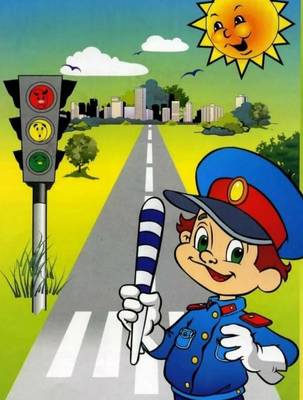 С.Дылым 2022Актуальность проекта:Обеспечение здоровья детей – основная цель, главная задача цивилизованного общества. В практику дошкольных учреждений в настоящее время вошли программы по основам безопасности жизнедеятельности детей, направленные на формирование у ребенка навыков правильного поведения в нестандартных, а порой и опасных ситуациях на дороге, в транспорте.         Рост количества машин на улицах городов и поселков нашей страны, увеличение скорости их движения, плотности транспортных потоков, растущие пробки на автодорогах являются одной из причин дорожно-транспортных происшествий. Никого не оставляют равнодушным неутешительные сводки о ДТП, где потерпевшими, к сожалению, являются и дети. Поэтому обеспечение безопасности движения на дороге становится все более важной государственной задачей. Большую роль в решении этой проблемы имеет организация работы по предупреждению детского дорожного – транспортного травматизма в дошкольных учреждениях.         Знакомить детей с  правилами дорожного движения, формировать у них навыки правильного поведения на дороге необходимо с самого раннего возраста, так как знания, полученные в детстве,  наиболее прочные; правила, освоенные ребенком, впоследствии становятся нормой поведения, а их соблюдение – потребностью человека. Знакомя детей с правилами дорожного движения, культурой поведения на улице, следует помнить, что эта работа тесно связана с развитием ориентировки в пространстве и предполагает формирование таких качеств личности, как внимание, ответственность за свое поведение, уверенность в своих действиях.Цель проекта:- Формирование и углубление навыков безопасного поведения на дорогах.Задачи:Образовательные задачи:- Закрепить и углубить у детей знания некоторых дорожных знаков, научить понимать их схематическое изображение для правильной ориентации на улицах, дорогах и во дворах. Обучать безопасному поведению в дорожной среде.- Формировать представления о разных разновидностях транспорта.- Привлечь родителей к деятельности направленной на охрану жизни и здоровья детей.Развивающие задачи:- Развивать воображение и умение переносить знакомые образы в новую творческую ситуацию.- Расширять словарный запас детей по дорожной лексике.Воспитательный процесс будет осуществляться:- в процессе специальных развивающих и обучающих знаний по дорожной тематике;- через непосредственное восприятие дорожной среды во время прогулок;- через активное включение родителей в совместную творческую деятельность.Тип проекта: информационно – творческий.Участники проекта: дети старшего дошкольного возраста, родители и воспитатели.Срок реализации: краткосрочный с 24 марта 2022 по 7 апрель 2022Предполагаемый результат:Раскрыть актуальность данной проблемы и активизировать родителей во взаимном ознакомлении детей с правилами дорожного движения и соблюдения их;Совершенствуются знания детей о правилах поведения на дороге, улице и транспорте;Координируется деятельность по охране и безопасности жизни детей между воспитателями и родителями.Работа с родителями:Совместное творчество родителей  с детьми: - дорожный знак.Составление воспитателем рекомендаций для родителей старшего дошкольного возраста: по правилам дорожного движения; культурному и безопасному поведению в общественном транспорте, в машине.Папка-передвижка для родителей «Безопасность на дорогах.Беседы с детьми на темы:Дорожные знаки:- «изучение запрещающих знаков»;- «наши помощники дорожные знаки».«Наша улица».«Мы воспитанные пассажиры».«Перекресток».«Просмотр презентаций».Просмотр мультфильма «Азбука дорожного движения» Чтение художественной литературы:Н. Носов «Автомобиль»А. Северный «Светофор»Л. Самашова «Информационные, указательные знаки», «Запрещающие знаки», «Предупреждающие знаки», «Язык улицы»С. Маршак «Мяч»С. Михалков «Дядя Степа милиционер», «Бездельник светофор»И. Серяков «Улица, где все спешат»Загадывание загадок про знаки.Дидактические игры:«Узнай знак»Цель: закрепление знаний детей о дорожных знаках.Материал: 2 карточных диска, соединённых в центре винтиком. На нижнем круге вдоль края приклеены обозначения дорожных знаков. На внешнем круге у края вырезается окошко по размеру чуть больше дорожных знаков. Вращая диск, ребенок находит нужный знак.Ход игры: детям называют картинку, изображающую ситуацию на дороге. Они должны найти дорожный знак, который здесь необходимо поставить.  «На островке»Цель: закреплять знания детей о том, как следует обходить разные виды транспорта. Знакомить с наиболее типичными дорожно – транспортными ситуациями и соответствующими правилами поведения пешеходов.Материал: картинки, изображающие различные ситуации с участием пешеходов, дородные знаки, светофор.Ход игры: дети должны рассмотреть и объяснить изображенную на картинке ситуацию, оценить поведение пешеходов, пассажиров, водителей; объяснить необходимость установки нужного дорожного знака.«О чем говорят дорожные знаки в круге и в треугольнике».Сюжетно – ролевые игры:«Автошкола»Цель: продолжать знакомство детей с правилами дорожного движения, умениям различать дорожные знаки и применять их на улицах нашего города.Задачи:Учить избегать опасных ситуаций на дорогах и во дворах;Воспитывать у детей культуру поведения на дорогах и улицах.Подвижные игры и упражнения:«Найди свой цвет»«Воробышки и автомобиль»«Угадай знак»Подготовка к игре: все изученные знаки расставляются на расстоянии друг от друга.Атрибуты:Набор дорожных знаков;Жетоны.Правила игры: воспитатель зачитывает словесное описание того, что обозначает тот или иной знак. Дети должны подбежать к нужному знаку. Дети, правильно выбравшие знак, получают жетон. В конце игры подсчитывают у кого сколько жетонов и определяют победителя.«Стоп – Идите»Подготовка к игре: дети игроки располагаются по одну сторону помещения, а водящий с пешеходным светофором в руках – по другую.Атрибуты:СветофорПравила игры: игроки по сигналу светофора «Идите» начинают двигаться в сторону водящего. По сигналу «Стоп» замирают. По сигналу «Идите» продолжают движение. Тот, кто первым достигнет водящего, побеждает и занимает его место. Двигаться игроки могут бегом или в небольших помещениях «лилипутиками», переставляя ногу на длину ступни пятка к носку.«Безопасный путь»Творческая деятельность:Аппликация «Машины едут по улице» (коллективная работа)Цель: Учить детей передавать форму и взаимное расположение частей разных машин. Закреплять разнообразные приемы вырезывания по прямой, по кругу; приемы аккуратного наклеивания. Закреплять умение создавать коллективную композицию. Развивать образное мышление, воображение. Формировать умение оценивать созданные изображения.Лепка «Наш помощник светофор»Цель: Закреплять знания детей передавать в лепке образ светофора, его геометрические формы, величину частей. Упражнять в использовании разных приемов лепки. Развивать память воображение. Развивать умение рассматривать созданные фигуры.Рисование «Дорожные знаки»Цель: Развивать умение детей самостоятельно задумывать содержание своей работы и доводить замысел до конца, используя разнообразные приемы рисования. Вызывать желание дополнять созданное изображение соответствующими содержанию деталями, предметами.Взаимодействие с родителями:Перечень некоторых необходимых рекомендаций для родителей.При выходе из дома:· если у подъезда дома возможно движение транспортных средств, сразу обратите на это внимание ребенка и вместе посмотрите, не приближается ли к вам автомобиль, мотоцикл, мопед, велосипед;· если у подъезда стоят транспортные средства или растут деревья, закрывающие обзор, приостановите свое движение и оглянитесь - нет ли за препятствием опасности.При движении по тротуару:· придерживайтесь правой стороны тротуара;· не ведите ребенка по краю тротуара: взрослый должен находиться со стороны проезжей части;· маленький ребенок должен идти рядом со взрослым, крепко держась за руку;· приучите ребенка, идя по тротуару, внимательно наблюдать за выездом со двора или с территории предприятия;· разъясните детям, что забрасывание проезжей части (камнями, стеклом) и повреждение дорожных знаков могут привести к несчастному случаю;· не приучайте детей выходить на проезжую часть, коляски и санки с детьми возите только по тротуару.· при движении группы ребят учите их идти в паре, выполняя все указания взрослых, сопровождающих детей.Готовясь перейти дорогу:· остановитесь или замедлите движение, осмотрите проезжую часть;· привлекайте ребенка к наблюдению за обстановкой на дороге;· подчеркивайте свои движения: поворот головы для осмотра улицы, остановку для осмотра дороги, остановку для пропуска автомобилей;· учите ребенка различать приближающиеся транспортные средства;· не стойте с ребенком на краю тротуара, так как при проезде транспортное средство может зацепить, сбить, наехать задними колесами;· обратите внимание ребенка на транспортное средство, готовящееся к повороту, расскажите о сигналах указателей поворота у автомобиля и жестах мотоциклиста и велосипедиста;· неоднократно показывайте ребенку, как транспортное средство останавливается у перехода, как оно движется по инерции.При переходе проезжей части:· переходите дорогу только по пешеходным переходам или на перекрестках - по линии тротуара, иначе ребенок привыкнет переходить где придется;· идите только на зеленый сигнал светофора: ребенок должен привыкнуть, что на красный и желтый сигналы не переходят, даже если нет транспорта;· выходя на проезжую часть, прекращайте разговоры; ребенок должен усвоить, что при переходе дороги разговоры излишни;· не спешите и не бегите; переходите дорогу всегда размеренным шагом;· не переходите дорогу наискосок, подчеркивайте и показывайте ребенку каждый раз, что идете строго поперек улицы. Ребенку нужно объяснить, что это делается для лучшего наблюдения за автомототранспортными средствами;· не выходите на проезжую часть из-за транспортного средства или из-за кустов, не осмотрев предварительно улицу, приучайте ребенка делать так же;· не торопитесь перейти дорогу, если на другой стороне вы увидели друзей, родственников, знакомых, нужный автобус или троллейбус. Не спешите и не бегите к ним, внушите ребенку, что это опасно;· не начинайте переходить улицу, по которой редко проезжает транспорт, не посмотрев вокруг. Объясните ребенку, что автомобили могут неожиданно выехать из переулка, со двора дома;· при переходе проезжей части по нерегулируемому переходу в группе людей учите ребенка внимательно следить за началом движения транспорта, иначе ребенок может привыкнуть, при переходе, подражать поведению спутников, не наблюдая за движением транспорта.При посадке и высадке из общественного транспорта (автобуса, троллейбуса, трамвая и такси):· выходите впереди ребенка; маленький ребенок может упасть, ребенок постарше может выбежать из-за стоящего транспорта на проезжую часть;· подходите для посадки к двери транспортного средства только после полной его остановки. Ребенок, как и взрослый, может оступиться и попасть под колеса;· не садитесь в общественный транспорт (троллейбус, автобус) в последний момент при его отправлении (может прижать дверьми). Особую опасность представляет передняя дверь, так как можно попасть под колеса транспортного средства;· научите ребенка быть внимательным в зоне остановки - это опасное место для ребенка: стоящий автобус сокращает обзор дороги в этой зоне, кроме того, пешеходы здесь часто спешат и могут случайно вытолкнуть ребенка на проезжую часть.При ожидании общественного транспорта:· стойте вместе с детьми только на посадочных площадках, а при их отсутствии - на тротуаре или обочине.При движении автомобиля:· приучайте детей младшего школьного возраста сидеть в автомобиле только на заднем сиденье, не разрешайте сидеть рядом с водителем, если переднее сиденье не оборудовано специальным детским сиденьем. Объясните им, что при резкой остановке или столкновении сила инерции бросает ребенка вперед, и он ударяется о стекло передней панели; этого достаточно, чтобы он погиб или был сильно ранен;· не разрешайте малолетнему ребенку во время движения стоять на заднем сиденье: при столкновении или внезапной остановке он может перелететь через спинку сиденья и удариться о переднее стекло или панель;· ребенок должен быть приучен к тому, что первым из автомобиля выходит отец (мать), чтобы помочь сойти ребенку и довести его до перехода или перекрестка;· не разрешайте детям находиться в автомобиле без присмотра;· ребенок должен знать, что на велосипеде разрешено перевозить только одного ребенка до семи лет и то при условии, что велосипед оборудован дополнительным сиденьем и подножками.При поездке в общественном транспорте:· приучите детей крепко держаться за поручни, чтобы при торможении ребенок не получил травму от удара;объясните ребенку, что входить в любой вид транспорта и выходить из него можно только тогда, когда он стоит.ЧТО МОГУТ САМИ ДЕТИ.Прививая детям навыки поведения на улице, необходимо учитывать уровень физического и духовного развития ребёнка.НАЧИНАЯ с 3-4 лет- ребёнок может отличить движущуюся машину от стоящей на месте. О тормозном пути он ещё представления не имеет. Он уверен, что машина может остановиться мгновенно.НАЧИНАЯ с 6 лет- ребёнок всё ещё имеет довольно ограниченный угол зрения: боковым зрением он видит примерно две трети того, что видят взрослые;- большинство детей не сумеют определить, что движется быстрее: велосипед или спортивная машина;- они ещё не умеют правильно распределять внимание и отделять существенное от незначительного. Мяч катящийся по проезжей части, может занять всё их внимание.ЛИШЬ НАЧИНАЯ с 7 лет- дети могут более уверенно отличить правую сторону дороги от левой.НАЧИНАЯ с 8 лет- дети уже могут реагировать мгновенно, то есть тут же останавливаться на оклик;- они уже наполовину опытные пешеходы;- они развивают основные навыки езды на велосипеде. Теперь они постепенно учатся объезжать препятствия, делать крутые повороты;- они могут определить, откуда доносится шум;- они учатся понимать связь между величиной предмета, его удалённостью и временем. Они усваивают, что автомобиль кажется тем больше, чем ближе он находится;- они могут отказываться от начатого действия, то есть, ступив на проезжую часть, вновь вернуться на тротуар;- но они по прежнему не могут распознавать чреватые опасностью ситуации.СОБЛЮДАТЬ ПРАВИЛА НЕОБХОДИМО И В АВТОМОБИЛЕ.Здесь перед вами открывается обширное поле деятельности, так как примерно каждый третий ребёнок, ставший жертвой дорожно-транспортного происшествия, находился в качестве пассажира в автомобиле. Это доказывает, как важно соблюдать следующие правила:· Пристёгиваться ремнями необходимо абсолютно всем! В том числе и в чужом автомобиле, и при езде на короткие расстояния. Если это правило автоматически выполняется взрослыми, то оно легко войдёт у ребёнка в постоянную привычку.· Если это возможно, дети должны занимать самые безопасные места в автомобиле: середину или правую часть заднего сиденья, так как с него можно безопасно выйти прямо на тротуар.· Как водитель или пассажир вы тоже постоянно являете пример для подражания. Не будьте агрессивны по отношению к другим участникам движения, не обрушивайте на них поток проклятий. Вместо этого объясните конкретно, в чём их ошибка. Используйте различные ситуации для объяснения правил дорожного движения, спокойно признавайте и свои собственные ошибки.· Во время длительных поездок почаще останавливайтесь. Детям необходимо двигаться. Поэтому они будут стараться освободиться от ремней или измотают вам все нервы.· Прибегайте к альтернативным способам передвижения: автобус, железная дорога, велосипед или ходьба пешком.Советы родителям.У вас на руках ребёнок. Будьте осторожны: он закрывает Вам обзор улицы.Вы везёте ребёнка на санках. Будьте осторожны: санки могут опрокинуться, а ребёнок -  попасть на проезжую часть;Вы везёте ребёнка в машине. Ребёнка следует посадить сзади на специальное сидение, предназначенное для перевозки детей.Вы стоите с ребёнком на остановке в ожидании автобуса. Не приближайтесь к автобусу до полной его остановки: ребёнок может оступиться и попасть под колёса.Вы входите с ребёнком в автобус. Первым в салон входит ребёнок, затем взрослый, так как оставлять детей без присмотра нельзя даже на секунду.Вы выходите из автобуса. Первым выходит взрослый, затем ребёнок, так как он может оступиться и упасть со ступенек либо выбежать на дорогу.Вы переходите с ребёнком проезжую часть, где нет светофора. Переходите улицу по специальной дорожке для пешеходов. Крепко держите ребёнка за руку.Вы обходите с ребёнком стоящую машину. Лучше отойти от неё подальше, так как машина закрывает обзор и ребёнок думает, что опасность ему не угрожает.Приложение 5.Спортивно-игровое развлечение по ПДД в подготовительной к школе группе «Дорожная азбука»
Спортивно-игровое развлечение по ПДД в подготовительной к школе группе «Дорожная азбука»Цель: совершенствование деятельности по профилактике детского дорожно-транспортного травматизма с целью формирования у детей устойчивых навыков безопасного поведения на дороге, привитие дошкольникам устойчивого интереса к изучению правил дорожного движения.Задачи:1. Создать положительный эмоциональный настрой.2. Воспитывать культуру поведения на улице и в транспорте.3. Закреплять представления детей о назначении светофора и его сигналов.4. Закреплять полученные знания о правилах дорожного движения, дорожных знаков, умения применять полученные знания в играх и повседневной жизни;5. Развивать внимательность, логическое мышление, память, ориентацию в окружающей обстановке.6. Совершенствовать двигательные навыки.7. Обобщить опыт работы педагогов дошкольных образовательных учреждений по вопросам обучения детей безопасному поведению на дороге.Предварительная работа:1. Проведение с детьми познавательных занятий, бесед по ознакомлению с правилами дорожного движения.2. Знакомство на физкультурных занятиях с играми – эстафетами.Ход:Дети под музыку входят в музыкальный зал и присаживаются на свои места.Ведущий:Ребята, мы с вами живем в большом, красивом городе. Каждый день мы выходим из дома, чтобы отправиться в детский сад, магазин, гости. И хотим мы этого или нет, но оказавшись на улице, становимся участниками дорожного движения. Нам с вами приходится каждый день по несколько раз переходить улицу. Чтобы не попасть в беду необходимо знать правила дорожного движения.Рассаживайтесь удобнее,Места занимайте скорей,На праздник «Дорожной Азбуки»Мы приглашаем всех друзей.(Под веселую музыку входит Инспектор Мигалочкин)Инспектор Мигалочкин:На дорогах с давних порЕсть хозяин - Светофор!Он не зря горит над вамиРазноцветными огнями.Сколько сигналов у светофора?Дети: ТриИнспектор Мигалочкин: Назовите их (дети называют).1 ребенок:Загорелся красный свет?Стой! Вперед дороги нет!2 ребенок:Желтый глаз твердит без слов:К переходу будь готов!3 ребенок:На зеленый свет - вперед!Путь свободен. Переход.Инспектор Мигалочкин:Перейти через дорогуВам на улице всегдаИ подскажут, и помогутЭти яркие цвета.Молодцы ребята! Я очень рад, что вы так много знаете о светофоре.Ведущий:На улице нужно быть очень внимательным. Сейчас я проверю вашу внимательность.Звучит веселая музыка, игра «Сигналы светофора».ПОДВИЖНАЯ ИГРА «СИГНАЛЫ СВЕТОФОРА»Цель игры: развивать умение детей реагировать на определённый сигнал светофора. Закрепить умение детей сопоставлять свои действия с сигналом светофора. Ведущий поднимает круги (три круга – красный, желтый, зеленый) в разном порядке.Зеленый круг – дети топают ногами;Желтый круг – дети хлопают в ладоши;Красный круг – дети стоят на месте, ничего не делают.Будьте внимательны!Ведущий: С этой ситуацией вы справились. Молодцы!В две команды становись. Представление команд.Команда «Пешеходы»Наш девиз:Мы команда пешеходыХодим мы по переходамВ белых полосках дорожка у насЗелёный сигнал безопасен для нас.Команда «Водители»Наш девиз:Мы ребята просто классСветофор в друзьях у насПравила мы знаемИх не нарушаем!Ведущий:1 ЭСТАФЕТА «ПЕШЕХОДНЫЙ ПЕРЕХОД».Ведущий:- Болельщики, загадка для вас:Полосатые лошадкиПоперек дорог легли –Все авто остановилисьЕсли здесь проходим мы. (Пешеходный переход)Ведущий:Очень сложная загадка. Дети, а вы знаете ответ на нее?Первый игрок (Капитан команды) добегает до обозначенной линии, ставит дорожный знак «пешеходный переход, возвращается к своей команде, передает эстафету. Следующие игроки выкладывают белую полоску, черную полоску (сделанную из бумаги). Чья команда справится первой, та и победит. (Приготовить 2 знака пешеходный переход и белые, и черные полоски для построения зебры)2 ЭСТАФЕТА «КРУТОЙ ПОВОРОТ».Ведущий:А теперь, болельщики, помогаем командам узнать какое будет следующее испытание:Для этого коня еда –Бензин, и масло, и вода.На лугу он не пасется,По дороге он несется. (Автомобиль)Ведущий: Дети кто знает ответ?Какие вы молодцы все мои загадки отгадываете, а теперь испытание.Обежать 4 кегли «змейкой». Дети по одному с рулем в руках оббегают змейкой кегли и свою стойку, передавая руль в качестве эстафеты.3 ЭСТАФЕТА «АВТОБУСЫ».Ведущий: А теперь новая загадка:Дом по улице идет,На работу всех везет,Не на тонких курьих ножках,А в резиновых сапожках. (Автобус)Ведущий: следующее испытание будет таким:Водитель «автобуса» с помощью обруча по одному перевозит «пассажиров» до остановки и едет за следующим «пассажиром» и так перевозятся все игроки. Чья команда справится первой та и победит. ( оборудование: 2 ориентира (знака, 2 больших обруча)4 ЭСТАФЕТА «ДОРОЖНЫЙ ЗНАК»Ведущий: Очень часто нарушители ПДД портят дорожные знаки, и сейчас нам предстоит отремонтировать некоторые из них.Вам необходимо из предложенных составляющих собрать дорожный знак и правильно назвать его.Дорожные знаки разрезаны на части, как пазл. Дети выстраиваются у стартовой линии. Перед каждой командой два-три препятствия. Игроки каждой команды, по свистку начинают перепрыгивать через препятствия, подбегают к обручу, в котором выложены части знака, берут одну часть и возвращаются к команде. Когда последний игрок прибегает, команда собирает из частей знак и называет его.5 ЭСТАФЕТА «ПОДЗЕМНЫЙ ПЕРЕХОД»Перед каждой командой находится тоннель. Дети по очереди пролезают через тоннель, оббегают стойку и возвращаются к своей команде. Выигрывает команда, которая быстрее всех выполнит задание.Ведущий: Ребята, Инспектор Мигалочкин хочет с вами поиграть в игру «Это я, это я, это все мои друзья»Игра на внимание. Инспектор Мигалочкин задает детям вопросы, а они отвечают.Кто из вас в трамвае тесномУступает старшим место?Кто из вас, идя домой,Держит путь по мостовой?Кто из вас идет впередТолько там, где переход?Кто летит вперед так скоро,Что не видит светофора?Ведущий: А теперь Инспектор Мигалочкин: вам будет задавать вопросы, а вы отвечать «Да» или «Нет».Инспектор Мигалочкин: Быстрая в городе очень езда. Правила знаешь движения?Дети: Да.Инспектор Мигалочкин: Вот в светофоре горит красный свет. Можно идти через улицу?Дети: Нет.Инспектор Мигалочкин: Ну, а зеленый свет горит, вот тогда можно идти через улицу?Дети: Да.Инспектор Мигалочкин: Сел в трамвай, не взяв билет. Так поступать полагается?Дети: Нет.Инспектор Мигалочкин: Старушка - преклонные очень года. Ты место уступишь ей?Дети: Да.Инспектор Мигалочкин: Молодцы, ребята.Ведущий: Пока наше жюри подсчитывает баллы у нас игра для болельщиков «Разрешается – запрещается».Играть и прыгать на остановке…Громко кричать на остановке…В автобусе вести себя спокойно…Уступать место старшим…Высовываться из окна…Обходить стоящий транспорт спереди…Уважать правила движения…Ведущий: Слово предоставляется нашему жюри. (награждение команд)Ведущий: Друзья, будьте грамотными пешеходами и никогда не забывайте ПДД!№п\пНазвание группыКоличество групп1Ранняя группа «Малышок»12Ранняя группа  «Колобок»13Старшая группа «Сказка» 14Под. к школе  группа «Радуга» 15 Мл.группа «Белочки»16.Средняя группа « Чебурашка»17Средняя  группа  «Солнышко»18Смешанная группа « Улыбка»1№ п/пКлассификация болезнейКоличество детей 1Болезни ЛОР-органов62ОРВИ233Бронхит94ОРЗ495Ангина26.Конъюктивит57Другие заболевания14Итого108Общее количество педагоговПедагоги с высшим образованиемПедагоги со средним профессиональным образованиемПедагоги со средним специальным образованиемГаджиева Наида ИсханпашаевнаВысшееАбакарова Сайгибат ОмаровнаВысшееСалаева Зулпият БибасхановнаВысшееСвадрудинова Сайма МухтаровнаСреднее педагогическое Абдулаева Зайнап МухудиновнаВысшееГанаматова Таслият АбидхановнаСреднее педагогическое Свадрудинова Айшат АсхабовнавысшееАлясаева Зимфера АбдурашидовнаВысшееЗайнудинова Халимат А-муслимовнаВысшееДибирова Муъминат МухтаровнаСреднее педагогическое Хаписова Расият ИсаевнаСреднее педагогическое Адильмирзаева Зульфия ИзатпашаевнаСреднее педагогическое Шихсаидова  Арапат НурудиновнаСреднее педагогическое Абуева Равзат  МухтарпашаевнаВысшееГороева Расият БектимировнаСреднее дошкольноеКурбанова Сапият АбдурапиевнаВысшееСреднее дошкольноеМузарова Раисат ГаджиевнаСреднее дошкольноеМагомедова Мадина МагомедовнаСреднее дошкольноеАбдулбасирова Марина М-расуловнаСреднее дошкольноеГаджимагомедова Пайзанат Исрапиловна Среднее педагогическое Алясаева Рисалат АбдурапиевнаСреднее дошкольноеСултанмагомедова Патимат ХайбулаевнаСреднее дошкольноеГасанова  Марьям АнарпашаевнаСреднее дошкольноеМ-хабибова Умрайхат МагомедхановнаСреднее дошкольноеЗакарьяева Забидат АбдулмуслимовнаСреднее дошкольноеНазирова Жамилат НуцаловнаСреднее педагогическоеМагомедтагирова  Сакинат АнасовнаСреднее дошкольноеАбдулмуслимова Патимат МагомедказимовнаВысшееАбдулмуслимова Зиярат ХизриевнаСреднее дошкольноеМагомаева Зухра АвбукаровнаВысшееУсманова Барият  АнарпашаевнаСреднее дошкольноеДибирова Девлетхан Джаватхановна.Среднее дошкольное11814Общее количество педагоговПедагоги с высшей категориейПедагоги с первой категориейАттестованные на соответствие занимаемой должностиГаджиева Наида ИсханпашаевнаАбакарова Сайгибат ОмаровнаСалаева Зулпият БибасхановнавысшаяСвадрудинова Сайма МухтаровнавысшаяАбдулаева Зайнап МухудиновнаГанаматова Таслият Абидхановна1 категорияСвадрудинова Айшат АсхабовнаВ процессе-1 категорияАлясаева Зимфера АбдурашидовнаВысшая. В процессеЗайнудинова Халимат А-муслимовна1 категорияДибирова Муъминат Мухтаровна1 категорияХаписова Расият ИсаевнаВ процессе1 категорияАдильмирзаева Зульфия ИзатпашаевнаШихсаидова  Арапат НурудиновнаВ процессе-1 категорияАбуева Равзат  МухтарпашаевнавысшаяГороева Расият БектимировнаКурбанова Сапият АбдурапиевнаВысшаяМузарова Раисат ГаджиевнаперваяМагомедова Мадина МагомедовнаВ процессе-высшаяАбдулбасирова Марина М-расуловнаВ процессе-высшаяГаджимагомедова Пайзанат ИсрапиловнаАлясаева Рисалат АбдурапиевнаПервая.Султанмагомедова Патимат ХайбулаевнаПервая.Гасанова  Марьям АнарпашаевнаВ процессе-1 категорияМ-хабибова Умрайхат МагомедхановнаЗакарьяева Забидат АбдулмуслимовнаПерваяНазирова Жамилат НуцаловнаМагомедтагирова  Сакинат АнасовнаВысшая.Абдулмуслимова Патимат МагомедказимовнаАбдулмуслимова Зиярат ХизриевнаВ процессе-1 категорияМагомаева Зухра АвбукаровнаВ процессе-1 категорияУсманова Барият  АнарпашаевнаВ процессе-1 категорияАбдулаева Патимат Алиевна814Общее количество педагоговДо 5 летДо 10 летДо 15 лет До 20 летДо 25 лет и вышеГаджиева Наида Исханпашаевна23 годаАбакарова Сайгибат Омаровна50 летСалаева Зулпият Бибасхановна33 годаСвадрудинова Сайма Мухтаровна39 летАбдулаева Зайнап Мухудиновна15 летЛатипова Марият Загировна37летГанаматова Таслият Абидхановна37 лет Свадрудинова Айшат Асхабовна11 летАлясаева Зимфера Абдурашидовна37 летЗайнудинова Халимат А-муслимовна13летДибирова Муъминат Мухтаровна37 летХаписова Расият Исаевна39 летАдильмирзаева Зульфия Изатпашаевна10 летШихсаидова  Арапат Нурудиновна39летАбуева Равзат  Мухтарпашаевна37 летГороева Расият Бектимировна33 годаКурбанова Сапият Абдурапиевна33 годаМузарова Раисат Гаджиевна31 годМагомедова Мадина Магомедовна33 годаАбдулбасирова Марина М-расуловна33 годаГаджимагомедова Пайзанат Исрапиловна33 годаАлясаева Рисалат Абдурапиевна34 годаСултанмагомедова Патимат Хайбулаевна33 годаГасанова  Марьям Анарпашаевна26 летМ-хабибова Умрайхат Магомедхановна44 годаЗакарьяева Забидат Абдулмуслимовна29 летНазирова Жамилат Нуцаловна12летМагомедтагирова  Сакинат Анасовна20 летАбдулмуслимова Патимат Магомедказимовна15 летАбдулмуслимова Зиярат Хизриевна27 летМагомаева Зухра Авбукаровна20 летУсманова Барият  Анарпашаевна25 лет Дибирова Девлетхан Джаватхановна2 года№Вид деятельностиСрокиОтветственные 1Прохождение курсов повышенияквалификации:По графикуЗаведующая 2Составление заявки на прохождениекурсовой подготовки сотрудников на следующий учебный годМайЗам .по УВР  3Выбор тем по самообразованиюСентябрьВоспитатели 4 Составление планов работы посамообразованию.ОктябрьВоспитатели 5 Беседы с педагогами по темамсамообразования.По запросу Зам .по УВР № пМероприятияСрокиВыход 1Разработка локальной нормативно-правовой базы для организации и проведение аттестации педагогических работников ОУ.сентябрьПакет документов 2Подготовка приказа - уведомления о необходимости прохождения аттестации педагогам:СентябрьянварьПриказ 3Ознакомление педагогического коллектива с документами по аттестации педагогических кадровсентябрьВладение информацией по аттестации педагогами 4Оформление стенда аттестации педагогических работников.Сентябрь,  обновление постоянноИнформация на стенде ДОУ 5Согласование графика аттестации   педагогов на соответствие занимаемой должности Согласование по вопросам добровольной аттестации для соответствия первой и высшей квалификационной категориисентябрьГрафик аттестации 6Изучение деятельности педагогических работников, оформление документов для прохождения аттестации, посещение фронтальных, подгрупповых и индивидуальных занятий, мастер- классов.Согласно графику и плану аттестацииСправка по ДОУ 7Индивидуальная работа с аттестуемыми по составлению портфолио и др. документов.В соответствиис графикомПортфолиоКорректировка графика повышения квалификации и перспективного плана по аттестации педагогических работников.Сентябрь  майГрафикПодготовка отчета по результатам аттестации.Май  ОтчетСодержаниеОтветственныйДАТАОтметки о ВыполненииПодготовкаСмотр групп, документации к новому учебному году.Заведующая01.09-02.09.2023 г.Изучение новых приказов Министерства образования и науки Российской  Федерации.Заведующая25.08.2023 г.Организация учебно-воспитательного процесса и создание условий для работы с детьми на новый учебный год.Педагоги К 29.08.2023 гРазработка расписания организации образовательной деятельности в различных видах детской деятельности  по реализации образовательных областей  в соответствии с ФГОС.Зам.по УВР29.08.2023 гСоставление перспективных планов физкультурных, музыкальных праздников и развлечений с детьми дошкольного возраста.Муз. Рук-ль.Физрук.К 29.08.2023 гРазработка рабочих программПедагоги30.08.2023. гПовестка педсовета:Анализ готовности групп к новому учебному году. « Итоги смотра-конкурса «Подготовленность групп к новому учебному году»ЗаведующаяУтверждение годового плана воспитательно- образовательной работы ДОУ   на 2023 – 2024 учебный год.ЗаведующаяУтверждение расписанияорганизации  образовательной деятельности в различных видах детской деятельности по реализации образовательных областей.Зам .по УВР Утверждение рабочих  программ педагоговПедагогиРазноеЗаведующаяОбсуждение проекта решений. Вынесение решения.ЗаведующаяСодержаниеОтветственныйвыполнениеПодготовкаДатаКонсультации для педагогов: «Утренняя гимнастика-заряд бодрости  детей»Зам.по УВР Свадрудинова С.М.20.11.23 Тематический  контроль . «Эффективность работы педагогов по формированию здорового образа жизни и безопасности детей дошкольного возраста через разнообразные формы физкультурно -оздоровительной работы. Аналитическая справка.Зам .по УВР Комиссия8.11-24.11.С.О.Абакарова.Повестка дня:29.11.2023 г. Формирование у детей здоровых привычек во время занятийСвадрудиноваАйшат ЗаведующаяСр.группа «Сказка» «Создание развивающей среды для реализации двигательной активности воспитанников»ВоспитательИнструктор по физвоспитанию ..свадрудинова С.М.   Анализ показателей физического развития и состояния здоровья воспитанников. Рекомендации по сохранению и укреплению здоровьяИнструктор по физвоспитанию Итоги тематического контроля .Чтение аналитической справкиЗам .по УВР Заведующая .Воспитатели.СодержаниеОтветственныйОтметки о выполненииПодготовка к педагогическому совету Подготовка к педагогическому совету Подготовка к педагогическому совету Консультация для воспитателей на тему. «Формирование экологических представлений у детей дошкольного возраста через экспериментирование»Зам .по УВР С-магомедова П 15.03.2024 Проведение тематического контроля   «Опытно-экспериментальная работа как метод формирования у детей интереса к живой и неживой природе»Зам .по УВР Комиссия 1.03.2024-12.03. 2024гПлан проведения педагогического советаПлан проведения педагогического советаПлан проведения педагогического советаВступительное словоЗаведующаяРезультаты тематической проверки. Чтение и разбор аналитической справкиЗам .по УВР Выступление из опыта работы «Картотека опытов для ознакомления с живой и неживой природой».Воспитатель. Свадрудинова  ААйшат. Магомедова Мадина. Деловая игра. Мозговой штурм. «Живая и неживая природа на планете  Земля».Воспитатели группИтоги конкурсов «Юные исследователи», «Лестничная педагогика», «Огород на подоконнике».Педагоги дошкольных группИтоги педсоветаСодержаниеОтветств-йПодготовкаПроведение итогов мониторинга  освоения детьми ФОП ДО.ПедагогиРабота специалистов ДОУ: логопедЗав. ДОУФронтальная проверка в подготовительной к школе группе «Радуга»- «подготовленность группы «Радуга» к школезаведующийАнкетирование родителей «Ваше мнение о работе дошкольного учреждения»План педсовета:Вступительное слово «Итоги учебного года»ЗаведующаяАнализ подготовки детей к школеВоспитателиИтоги мониторинга освоения детьми ФОП ДОЗам .по УВР Итоги работы специалистовЗав.ДОУАнализ заболеваемости  детей и проведения оздоровительной работы за 2023-2024 учебный год.МедсестраУтверждение плана работы на летне-оздоровительный периодЗаведующаяУтверждение режима дня на летний периодЗаведующаяУтверждение расписания образовательной деятельности на летний периодЗам .по УВР Инструктаж по охране жизни и здоровья детей в летний периодЗам .по УВР Инструктаж о предупреждении отравлений ядовитыми растениями и грибамиМедсестраОпределение  проекта основных направлений деятельности ДОУ на 2024-2025 учебный  год.ЗаведующаяСодержание работысрокиответственный1Разработка  расписания ДОУ на новый учебный год.Оформление информационных стендовПроведение инструктажа по охране жизни и здоровья детей.Обновление сведений по кадрам.сентябрь Зам .по УВР 2Подготовка педагогов к отчетам по самообразованиюОпределение форм отчётности педагогов по темам самообразования.Обработка итогов диагностики в начале учебного года.октябрьЗам .по УВР 3Оформление выставки в методическом кабинете «Готовимся к педсовету» с  графиками тематического контроля, вопросами, заданиями.Подготовка и проведение тематического контроля.Обобщение опыта работы Султанбековой Патимат. Семинары-практикумы и консультации по плану.Инструктаж по охране жизни и здоровья детейноябрьЗам .по УВР 4Помощь в подготовке документации К аттестации педагогов на первую , высшую квалификационную категориюПодготовка к Новогодним утренникамдекабрьЗам .по УВР 5Подведение итогов диагностики в середине учебного годафевральЗам .по УВР 6Подготовка и проведение тематического контроля к педсовету.Инструктаж по охране жизни и здоровья детей.мартЗам .по УВР 7Оформление документации и выставка по теме: «Подготовка детей к школе».Подведение итогов диагностики в конце учебного года.Оформить стенд: «Готовимся к итоговому педсовету».майЗам .по УВР 8Пополнение кабинета материалами из опыта работы воспитателей.Приобретение новинок методической и художественной литературы для детей, педагоговСоздание методической и дидактической базы для реализации требований ФГОС ДОРабота с сайтом учреждения, регулярное обновление информации на сайте.В течение годаЗам .по УВР Организация  выставок художественной литературы  и методического материала к знаменательным датам.№ ТематикаСроки проведенияОтветственный 1Праздник «День знаний»сентябрьМуз. руководитель, воспитатели 2- День пожилых людей- Осенний праздник- Фестиваль педагогических идейоктябрьМуз. руководитель, воспитатели 3Мамин день" Рай под ногами матерей"-КВН среди педагоговноябрьМуз. руководители, воспитатели 4Новогодние утренники"Снежная королева"Вечер отдыхадекабрьМуз. руководители, воспитатели 5Праздник «День защитника Отечества»февральМуз. руководитель, воспитатели 6Утренник 8 Марта.А, ну-ка, девушки!мартМуз. руководители, воспитатели 7Юморина Весенний праздник «Птичьи трели»апрельМуз. руководитель, воспитатели 8Правнуки героевВыпускной утренникмайМуз. руководитель, воспитатели№ТематикаСроки проведенияОтветственный1Смотр - конкурс «На лучшуюподготовку групп  к новому учебномугоду»сентябрьЗам .поУВР.Комиссия,воспитатели групп2Смотр – конкурс среди педагогов«Фестиваль педагогических идей»октябрьЗам .по УВРвоспитатели групп3Конкурс «Лучшая разработка занятия на тему живой , неживой природы»Смотр-конкурс «Картотека опытов , экспериментов на тему живой и неживой природы»ноябрьЗам .по УВРвоспитатели групп4Конкурсы для педагогов « Таланты в «Журавушке»:-Театрализованное представление,   -Исполнение художественного произведения -«Лучшее занятие по экологии» Конкурсы для родителей: «Дары осени» «Лучшая новогодняя поделка»,  «Защитники Отечества»,  Конкурсы для детей: « Моя прекрасная мама», «Мы танцуем и поём»,  «Лучший новогодний интерьер»Весь годЗам .по УВРвоспитатели групп5Конкурс на лучшего чтеца"Мой любимый стих" февральЗам .по УВР\воспитатели групп6Конкурс на лучшего чтеца среди педагоговКонкурс «Лучше всех»-фестиваль танцамартЗам .по УВР\воспитатели групп7Смотр - конкурс уголков природы, огорода на окнеапрельЗам .по УВР\воспитатели групп8Смотр – конкурс групповых участков «Подарим радость детям!»майЗам .по УВРвоспитателигрупп№ СодержаниеСрокиОтветственные1Занятие «Игры наших предков»январьВоспитатели ст.группы 2Работа фитобарафевральСвадрудинова С 3Занятие по ЗОЖ в средней группемартВоспитатели4Занятие по направлению: Здоровье в младшей группеапрельВоспитатели№Тема семинараДата проведенияОтветственные 1Формирование семейных ценностей у дошкольников сохранение и укрепление здоровья детей их физического развития через совместную деятельность с семьями воспитанниковоктябрь Зам .по УВР 2Социально-коммуникативное развитие. Игра в жизни ребёнканоябрьЗам .по УВР3.Мастер – класс январьВоспитатели4.Роль педагога в приобщении детей здоровому образу жизнифевральЗам .по УВР 5Презентация картотек по игровой деятельностимартЗам .по УВР Воспитатели6Нетрадиционные техники в художественно-эстетическом развитии дошкольниковапрельВоспитатели№ТемаСрокОтветственные 1Виды игр и их роль в жизни воспитания  и образования детей дошкольного возрастасентябрьЗам .по УВР  2Классификация игр для детей раннего возрастаОктябрьЯнварьЗам .по УВР  3«Современные образовательные технологии в ДОУ»ноябрьЗам .по УВР  4«Режим - одно из важных средств оздоровления и воспитания дошкольника».декабрьЗам .по УВР  5Организация детской продуктивнойдеятельности февральЗам .по УВР  6Повышение качества творческой деятельности детей , формирование воображения и творческого мышлениямарт Зам .по УВР  7Психологические основы дошкольных играпрельЗам .по УВР 8Взаимодействие с родителями по подготовке детей к школе.майЗам .по УВР Группы. Темы датаответственныйУтверждение плана работы МО на 2023-2024 уч. год.сентябрьАбакарова С.О.РАННЯЯ ГРУППА «Малышок».ЗанятиеСоздание условий для театрализованной деятельности детей раннего возраста.9 октябрьАйгупова З, Абдулмуслимова Х,Усманова Б1 младшая группа «Колобок». Занятие «Купание куклы» Особенности работы в адаптационной группе2. Занятие по робототехнике6 ноябрьА-басирова М, Алясаева З,2. Г-магомедова П1.Подготовительная к школе группа «Радуга». Посещение занятий в группе.Экологическое воспитание средствами  живой природы 2. Занятие по логопедии29.декабрьС магомедова П, М-тагирова С, Хаписова Р.2. А-муслимова ПСтаршая группа «Сказка».Формирование элементарных математических способностей23январьАдильмирзаева З, Гороева Р.Савдрудинова АСредняя  группа «Солнышко». Современный воспитатель. Какой он?5. февральМагомедова М. Дибирова  М, М-хабибова У1.Младшая группа «Белочки». Досуговая деятельность детей вне занятий.2. Посещение занятий по музыке4. мартАбуева Р, Дибирова Д, Шихсаидова А. 2.Салаева ЗСредняя  группа «Чебурашка». Я люблю свой край(Дагестан, район. село) 8 апрельМузарова Р, Закарьяева З,Назирова ЖСмешанная группа «Улыбка». Воспитание у детей гуманных чувств 6 майГанаматова Т, Алясаева Р, Курбанова С, Гасанова М.Специалисты, ПДОСоздание в Доу творческой атмосферы, к стремлению совершенствовать своё педагогическое мастерство.Тренинг «Я-воспитатель»11 октябрьМагомаева З-психологРабота с детьми с фонетико-фонематическим нарушением речи. Занятие13 октябрьА-муслимова П-логопедМузыка как средство воспитания духовно-нравственных качеств у ребёнка..Занятие17.октябрьСалаева З- музрукСистема оздоровительной работы в детском саду.Занятие19 октябрьСвадрудиноваС-физинструкторРобототехника-инструмент для интеллектуального развития дошкольников.6 ноябрь.Гаджимагомедова П-педагог дополнительного образования.ОбластиОтветственный Тема.№ п/пНаправление деятельностиСодержание работыСроки ответственный1 ноябрьИзучить опыт работы воспитателя 1 категории С-магомедовой  П Тема. « Лэпбук. Как работать с лэпбуком»1.Анализ документации2.Исследование результатов педагогической деятельности на основе мониторинга навыков дошкольника.Изучить план работы на занятиях, вне занятий, работа с родителями.2.Самоанализ деятельности педагога с целью оценки своих возможностей и профессиональных качествС-магомедова П.группасрок Проведение тематического контроля  «Использование игровых технологий в развитии детей дошкольного возраста» (ответственный: старший воспитатель, воспитатели и специалисты)Все группысентябрь «Эффективность работы педагогов по формированию здорового образа жизни и безопасности детей дошкольного возраста дошкольниковСредняя –старшая группыфевральАбуева Р.С-магомедова П Магомедова М- изучение системы работы, оценка распространения передового педагогического опыта и внедрения инновационных технологий в практику работы определенными педагогами, имеющими высокий уровень профессионального мастерства;ФИО педагогасодержаниесрокответственныйАттестуемыеОрганизация планирования образовательного процесса.СентябрьЗам. зав. по УВРАттестуемыеПодготовка к аттестации (рабочие материалы)Сентябрь - октябрьЗам. зав. по УВР воспитателиПодготовка к аттестации (рабочие материалы)Октябрь - ноябрьЗам. зав. по УВР воспитателиПроведение занятийАпрельЗам. зав. по УВР воспитателиПодготовка к аттестации (рабочие материалы)Октябрь - ноябрьЗам. зав. по УВР воспитателиРабота с детьми в режимных моментахмартЗам. зав. по УВР воспитателисроксодержаниегруппаответственныйВ Течении года1.Выполнение инструкций по охране жизни и здоровья детей;2. учебно-воспитательный процесс, 3. выполнение режима дня;4. организация питания;5. выполнение санэпидрежима;6. проведение оздоровительных мероприятий в режиме дня;7. соблюдение правил внутреннего распорядка;8. техника безопасности и сохранности имущества.2 младшая –подготовительнаяЗаведующаяЗам. Зав. по ВМРЗам. зав. по безопасности
Педагогическая диагностикаДиагностика развития детейсентябрьОбщее и групповое родительское собраниеВсе группыдекабрьГрупповые родительские собранияВсе группыфевральГрупповые родительские собранияВсе группымайОбщее и групповые родительские собранияВсе группыТемаответственныйсрокФотовыставка "В здоровом теле – здоровый дух"Фотовыставка «Профессия наших родителей»воспитателиОктябрьЗам.зав.по УВР Абакарова С.О.Выставка творческих работ «Дары осени»воспитателиоктябрь Зам.зав.по УВР Абакарова С.О.Новый год в «Журавушке»-оформление группвоспитателидекабрь Зам.зав.по УВР Абакарова С.О.Конкурс поделок «Наши папы лучше всех»воспитателифевраль Зам.зав.по УВР Абакарова С.О.Конкурс творческих работ «Весенний маскарад для кукол»воспитателиапрель Зам.зав.по УВР Абакарова С.О.Выставка «атрибуты для Сюжетно -ролевых игр»воспитателимай Зам.зав.по УВР Абакарова С.О.п\нСодержание работыСрок проведенияОтветственный1.Взаимодействие и сотрудничество с МКОУ СОШ № 1 и МКОУ СОШ № 2, Согласно планаЗам. зав. по УВР2.Посещение библиотеки детьми старшего дошкольного возрастаСогласно планаЗам. зав. по УВР4.Посещение выставок творчества в Ц К с.ДылымСогласно плана Зам. зав. по УВР5.Участие в районных конкурсах конкурсах  «Поклонимся великим тем годам»Согласно планаЗам. зав. по УВРВоспитателиМуз. руководитель№МероприятияСрокиОтветственные 1Приемка ДОУ к новому учебному годуавгустзаведующая,  2Проведение текущих инструктажей по ОТ, ТБ и охране жизни и здоровья детейсентябрьзаведующая, АХЧ 3Своевременная уборка территории ДОУ от мусора, листьев, снега.постояннозаведующая, АХЧ дворник 4Составление тарификационного списка, штатного расписания, расстановка педагогических кадровсентябрьзаведующая АХЧ 5Издание приказов о назначении ответственных за соблюдение требований охраны труда и пожарной безопасностисентябрьзаведующая АХЧ 6Рейд комиссии по охране труданоябрьЗаведующая, АХЧ 7Подготовка здания к зимнему периоду.  октябрь-ноябрьзаведующая, АХЧ 8Оформление муниципальных контрактов и договоровв течение годазаведующая АХЧ 9Составление графика отпусковдекабрьзаведующая, АХЧ делопроизвод-ль 10Рейд по проверке санитарного состояния групп1 раз в неделюзаведующая, АХЧ медсестра11 Подготовка помещения к проведению новогодних праздников. Приобретение и установка новогодней елки, гирлянд, новогодних игрушек.декабрьзаведующая, АХЧ 12Рейд комиссии ОТ по группам, на пищеблок, в прачечнуюдекабрьзаведующая, АХЧ 13Техника безопасности при проведении новогодних елокдекабрьзаведующая, АХЧ  14Выполнения санэпидрежима в ДОУфевральзаведующая, АХЧ медсестра 15Подготовка к весеннему периодумартзаведующая, АХЧ 16Работа по упорядочениюноменклатуры делапрельзаведующая, АХЧ делопроизвод-ль 17Проведение инструктажей к летне-оздоровительной работемайзаведующая, АХЧ18Благоустройство территории детского сада. Озеленение участков детского сада, посев цветов на клумбы. Обновление построек. Завоз песка. Побелка забора, покраска лавочек, оборудования на участках ДОУ.май- июньзаведующая, АХЧ воспитатели19Косметический ремонт детского сада.июнь-августзаведующая, АХЧ№МероприятияСрок   исполнеянияОтветственный1.Согласование,   утверждение планамероприятий по БДД на новый учебный годСентябрьЗаведующий2.Инструктаж   с педагогическими                                                                                                                                работниками по выполнению инструкции по обеспечению безопасности детей на улицахсентябрьЗам. заведующей по безопасности3.Месячник безопасности движения  "Внимание дети!"сентябрьВоспитатели  4.Консультация   для воспитателей "Игра какведущий метод обучения детей безопасномуповедению на дорогах"октябрьЗам. по УВР5.Анкетирование   родителей по обучению детей ПДД и профилактике дорожно - транспортного травматизмаОктябрь,  апрельВоспитатели6.Индивидуальные беседы   с родителями оправилах безопасного поведения на дорогах взимнее времяноябрьвоспитатели7.Неделя   безопасности "Профилактика дорожного - транспортного травматизма"декабрьвоспитатели8.Практические   игры - тренинги на развитие у дошкольников навыков безопасного поведенияянварьВоспитатели9.Консультация   для воспитателей"Целевые   прогулки как форма профилактики детского дорожно-транспортного травматизма"апрель зам. по УВР10.Круглый   стол - анализ состояния работы по   организации обучения детей ПДДмайЗаведующийЗам. по УВР11.Ведение   накопительной папки по профилактике ДТПВ   течение годавоспитатели12.Изготовление   пособий по изучению правил дорожного движенияВ   течение годаВоспитатели13.Приобретение   методической литературы по ПДД темеВ   течение годаВоспитатели14.Обновление   уголка безопасности дорожного движения для родителей в холлах детского садаПо   мере необходимостиВоспитатели№ п/п№ п/пМероприятияОтветственныйОтветственныйАдминистративно-хозяйственная и организационная работаАдминистративно-хозяйственная и организационная работаАдминистративно-хозяйственная и организационная работаАдминистративно-хозяйственная и организационная работаАдминистративно-хозяйственная и организационная работа1Утверждение плана мероприятий месячника по профилактике детского дорожно-транспортного травматизмаУтверждение плана мероприятий месячника по профилактике детского дорожно-транспортного травматизмаУтверждение плана мероприятий месячника по профилактике детского дорожно-транспортного травматизмаЗаведующая2Издание приказа «О проведении месячника по профилактике детского дорожно-транспортного травматизма «Внимание, дети!»Издание приказа «О проведении месячника по профилактике детского дорожно-транспортного травматизма «Внимание, дети!»Издание приказа «О проведении месячника по профилактике детского дорожно-транспортного травматизма «Внимание, дети!»Заведующая3Обновление в группах уголков по безопасности дорожного движенияОбновление в группах уголков по безопасности дорожного движенияОбновление в группах уголков по безопасности дорожного движенияВоспитателиРабота с педагогамиРабота с педагогамиРабота с педагогамиРабота с педагогамиРабота с педагогами11Знакомство с нормативными документами по организации работы и предупреждению детского дорожно-транспортного травматизмаЗнакомство с нормативными документами по организации работы и предупреждению детского дорожно-транспортного травматизмаЗаведующая22Проведение инструктажей по профилактике детского дорожно-транспортного травматизмаПроведение инструктажей по профилактике детского дорожно-транспортного травматизмаЗам. заведующей по безопасности33Консультации для педагогов:– «Организация работы с детьми по предупреждению детского дорожно-транспортного травматизма в разных возрастных группах»– «Оформление и содержание уголка безопасности для родителей»Консультации для педагогов:– «Организация работы с детьми по предупреждению детского дорожно-транспортного травматизма в разных возрастных группах»– «Оформление и содержание уголка безопасности для родителей»Зам. заведующей по безопасности44Выставка и обзор литературы по предупреждению детского дорожно-транспортного травматизмаВыставка и обзор литературы по предупреждению детского дорожно-транспортного травматизмаЗам. заведующей по УВР55Тематическая встреча с работником ГИБДД Тематическая встреча с работником ГИБДД Зам. заведующей по безопасностиРабота с воспитанниками.Работа с воспитанниками.Работа с воспитанниками.Работа с воспитанниками.Работа с воспитанниками.11Тематическая встреча с работником ГИБДД Тематическая встреча с работником ГИБДД Зам. заведующей по безопасности22Организованная образовательная деятельность по предупреждению детского дорожно-транспортного травматизмаОрганизованная образовательная деятельность по предупреждению детского дорожно-транспортного травматизмаВоспитатели33Беседы «Безопасное поведение на улице», «Наши помощники – дорожные знаки», «Мы – воспитанные пассажиры», «Осторожно, дорога!» , «Правила поведения на транспорте» и т. д.Беседы «Безопасное поведение на улице», «Наши помощники – дорожные знаки», «Мы – воспитанные пассажиры», «Осторожно, дорога!» , «Правила поведения на транспорте» и т. д.Воспитатели44Дидактические и настольные игры по правилам дорожного движения «Куда спешат машины?», «Дорожные знаки», «Светофор», «Законы улиц и дорог»Дидактические и настольные игры по правилам дорожного движения «Куда спешат машины?», «Дорожные знаки», «Светофор», «Законы улиц и дорог»Воспитатели55Сюжетно-ролевые игры «Водители и пешеходы», «Вокзал», «Дорожный патруль», «Гараж», «Путешествие по селу» и т. д.Сюжетно-ролевые игры «Водители и пешеходы», «Вокзал», «Дорожный патруль», «Гараж», «Путешествие по селу» и т. д.Воспитатели66Решение проблемно-игровых ситуаций («что ты будешь делать, если…»)Решение проблемно-игровых ситуаций («что ты будешь делать, если…»)Воспитатели77Чтение художественной литературы: И. Серебряков «Ребенок и улица», «Улица, где все спешат»Чтение художественной литературы: И. Серебряков «Ребенок и улица», «Улица, где все спешат»Воспитатели88Продуктивная деятельность: аппликация «Наша дорога в детский сад», изготовление макетов «Улицы нашего села», рисование «Широкая улица», конструирование «Строим улицу», «Строим дорогу из кубиков для машин»Продуктивная деятельность: аппликация «Наша дорога в детский сад», изготовление макетов «Улицы нашего села», рисование «Широкая улица», конструирование «Строим улицу», «Строим дорогу из кубиков для машин»Воспитатели99Выставка рисунков «Зеленый свет»Выставка рисунков «Зеленый свет»Воспитатели1010Экскурсия к перекрестку, регулируемому светофоромЭкскурсия к перекрестку, регулируемому светофоромВоспитатели старших группРабота с родителямиРабота с родителямиРабота с родителямиРабота с родителямиРабота с родителями11Общее родительское собрание с участием инспектора ГИБДДОбщее родительское собрание с участием инспектора ГИБДДЗам. заведующей по безопасностиВоспитатели22Консультации:– «Безопасность детей – забота взрослых»– «Правила перевозки детей в автомобиле»Консультации:– «Безопасность детей – забота взрослых»– «Правила перевозки детей в автомобиле»Воспитатели33Оформление информационных уголков (папки-передвижки, консультационные папки, памятки, рекомендации и т. д.)Оформление информационных уголков (папки-передвижки, консультационные папки, памятки, рекомендации и т. д.)Воспитатели44Привлечение родителей к обновлению уголка безопасности дорожного движения в группеПривлечение родителей к обновлению уголка безопасности дорожного движения в группеВоспитатели55Анкетирование «Я и мой ребенок на улицах села»Анкетирование «Я и мой ребенок на улицах села»Воспитатели№ п/пМероприятияОтветственныйАдминистративно-хозяйственная и организационная работаАдминистративно-хозяйственная и организационная работаАдминистративно-хозяйственная и организационная работа1Утверждение плана мероприятий недели по пожарной безопасностиЗаведующая2Издание приказа «О проведении недели пожарной безопасности»Заведующая3Обновление в группах уголков по пожарной безопасностиВоспитателиРабота с педагогамиРабота с педагогамиРабота с педагогами1Знакомство с нормативными документами по пожарной безопасностиЗам. заведующей по безопасности2Проведение инструктажей по пожарной безопасностиЗам. заведующей по безопасности3Консультация для педагогов «Планирование работы по формированию навыков пожарной безопасности»воспитатели4Выставка и обзор литературы по пожарной безопасностиЗам. заведующей по УВР воспитателиРабота с воспитанниками.Работа с воспитанниками.Работа с воспитанниками.1Организованная образовательная деятельность по пожарной безопасностиВоспитатели2Рассматривание картинок о правилах пожарной безопасности «Нельзя играть с огнем!»Воспитатели3Беседы «Что делать, если?..», «О пожарной безопасности», «Что нельзя делать в отсутствие взрослых».Воспитатели4Дидактические игры «Раньше и теперь», «Горит – не горит», «Что нужно пожарным?», «Диалоги по телефону», «Добавь словечко», «Пожарная машина», «Что нужно пожарному»Воспитатели5Сюжетно-ролевая игра «Мы – пожарные», «Наш дом»Воспитатели6Подвижные игры «Пожарные на учении», «Ловкие и смелые», «Вода и огонь»Воспитатели7Решение проблемно-игровых ситуаций «Мама оставила сушить белье над плитой»Воспитатели8Чтение художественной литературы: Б. Житков «Дым», «Пожар», С. Маршак «Рассказ о неизвестном герое», «Кошкин дом», К. Чуковского «Путаница».Воспитатели9Продуктивная деятельность: аппликация «Пожарная машина», лепка «Пожарные собаки», конструирование «Пожарная машина», «Кошкин дом»Воспитатели10Выставка рисунков «Пожарная азбука»Воспитатели11Объектовая тренировка по пожарной безопасности с сотрудниками пожарной инспекцииЗам. заведующей по безопасностиРабота с родителямиРабота с родителямиРабота с родителями1Общее родительское собрание с участием сотрудника пожарной инспекцииЗам. заведующей по безопасностиВоспитатели2Консультация «С огнем не шути!»Воспитатели3Оформление информационных уголков (папки-передвижки, консультационные папки, памятки, рекомендации и т. д.)Воспитатели№МероприятияСрок   исполненияОтветственный1.Согласование,   утверждение плана мероприятий по ПБ на новый учебный годСентябрьЗаведующий2.Инструктаж   с педагогическими работниками по выполнению инструкции по обеспечению   пожарной безопасности.сентябрьЗам. заведующей по безопасности3.Консультация «Последовательность действий воспитателя во время пожара»октябрьЗам. заведующей по безопасности4.Проведение практических занятий по отработке плана эвакуации в случае возникновения пожараВ течение годаЗам. заведующей по безопасности5.Проведение объектовых эвакуаций с вводной «Пожар»В течение годаЗам. заведующей по безопасности6.Проведение   тематической непосредственно образовательной деятельности, бесед, дидактических игр, развлечений   по правилам пожарной безопасности с детьми.В   течение годаВоспитатели  7.Чтение художественной литературы по теме. Заучивание стихотворений.В течение годаВоспитатели8.Консультирование   родителей о правилах пожарной безопасности дома и в общественных местах во   время новогодних праздников.декабрьВоспитателиОбновление уголков пожарной безопасности в группахВ течение годаВоспитатели9.Приобретение   дидактических пособий, игр, методической детской литературы по пожарной   безопасностиВ   течение годаВоспитатели  10.Конкурс рисунков «Пожарная азбука»апрельвоспитатели11.Практические занятия противопожарной дружины ДОУ2 раза в годЗам. заведующей по безопасностиЗам. заведующей по УВР12.Неделя пожарной безопасностиапрельвоспитатели13Анализ   работы с детьми и родителями по пожарной безопасности.-   информация для родителей (инструкции). Беседы с детьми "Служба 01 всегда   на страже"майВоспитатели №МероприятияСрок   исполненияОтветственный1.Инструктивно-методическая   консультация с педагогическими работниками по ОБЖ.СентябрьЗам. заведующей по безопасности2.Встреча   воспитанников старшего возраста с медицинским работником по теме   "Здоровье и болезнь"октябрьЗам. заведующей по УВР3.Непосредственно   образовательная деятельность, беседы, игры, развлечения по ОБЖВ   течении годаВоспитатели  5.Консультирование   и инструктажи родителей об обеспечении безопасности дома и в общественных   местах.В   течении годаЗам. заведующей по безопасности6.Приобретение   дидактических пособий, игр, методической, детской литература по ОБЖВ   течении годаВоспитатели  7.Оформление   информационного медицинского стенда для родителей "Личная гигиена"В   течении годаВоспитатели  8.Оборудование   и обновление детских прогулочных площадок.майВоспитатели9.Анализ   работы с детьми и родителями по обеспечению безопасности жизнедеятельности в   летний период.-информация   для родителей(инструкции).-беседы   с детьми:"Ядовитые   растения вокруг нас","Здоровая   пища", "Опасные предметы дома", "Игры на воде",   "Витамины полезные продукты"майиюньвоспитатели№ п/пВид деятельностиОтветственныйСроки1Физкультурное развлечение "Зайчишки"ВоспитателиСентябрь I неделяII младшая группа2Физкультурный досуг "Петрушка пришел в гости к детям в детский сад"ВоспитателиСентябрь II неделясредняя группа3Физкультурный досуг "Осенний марафон"ВоспитателиСентябрь III неделястаршая группа4Физкультурное развлечение «Веселые зверята»ВоспитателиОктябрь I неделяII младшая группа5Физкультурное развлечение «За грибами в лес пойдем»ВоспитателиОктябрь II неделясредняя группа6Физкультурное развлечение «В гости к Бабе-Яге»ВоспитателиОктябрь III неделястаршая группа7Физкультурное развлечение      «За грибами в лес пойдем»ВоспитателиНоябрь I неделяII младшая группа8Физкультурный досуг «Веселые старты»ВоспитателиНоябрь II неделясредняя группа9Физкультурный досуг   «Веселые старты»ВоспитателиНоябрь III неделястаршая группа10Физкультурное развлечение «Котята»ВоспитателиДекабрь I неделяII младшая группа11Физкультурное развлечение «Зимние забавы»ВоспитателиДекабрь II неделясредняя группа12Физкультурное развлечение«Путешествие на остров»ВоспитателиДекабрь III неделястаршая группа13Физкультурное развлечение «Зайчишка на прогулке»ВоспитателиЯнварь I неделяII младшая группа14Физкультурное развлечение «Волшебный мешочек»ВоспитателиЯнварь II неделясредняя группа15Физкультурное развлечение «Встреча с Красной шапочкой»ВоспитателиЯнварь III неделястаршая группа16Зимний спортивныйпраздник «Забавные маски»ВоспитателиФевраль I неделяII младшая группа17Зимний праздник ВоспитателиФевраль II неделясредняя группа18Зимний спортивный праздник посвященный Дню Защитника ОтечестваВоспитателиФевраль III неделястаршая группа19Спортивный досуг «Веселые лягушата»ВоспитателиМарт I неделя II младшая группа20Физкультурное развлечение «Дюймовочка»ВоспитателиМарт II неделясредняя группа21Физкультурный досуг. Игра «У кого меньше шариков»ВоспитателиМарт III неделястаршая группа22Физкультурное развлечение«Пони на прогулке»ВоспитателиАпрель I неделяII младшая группа23Физкультурное развлечение «Айболит в гостях у детей»ВоспитателиАпрель II неделясредняя группа24Физкультурное развлечение «Лисичка - рыжий хвост»ВоспитателиАпрель III неделястаршая группа25Спортивный праздник «Будь здоров»ВоспитателиМай I неделяII младшая группа26Физкультурный досуг «Веселые старты»ВоспитателиМай II неделясредняя группаСпортивный праздник «Веселый обруч»ВоспитателиМай III неделястаршая группа№Содержание работы.СрокиОтветственные1234Проведение педчаса «Организация развивающей среды» (право ребенка на образование)Знакомство педагогов с Конвенцией о правах ребёнкаОзнакомление детей старшего дошкольного возраста с их правами и обязанностями в самостоятельной деятельностиРабота педагогов и родительского комитета по защите прав и интересов ребёнка в семье и ДОУ.октябрьрегулярнорегулярнопо плануЗам. заведующейЗам. заведующейВоспитатели старших группПредседательродит. комитетапедагогиТемаответственныйПометка о выполнении«Готовим руку ребенка к письму» (консультация)«Этому мы должны научиться» (консультация)«Как и что читать детям» (консультация)«Развитие речи детей 4-5 лет» (консультация)«Непослушный язычок» (консультация)«Звуки – это то, что мы слышим и говорим» (консультация-презентация)«Скоро в школу» (консультация-презентация)«Звук [у], буква У» (открытое занятие для родителей)Логопед Абдулмуслимова П«Роль семьи в преодолении дефектов речи» (консультации)«Играем пальчиками – развиваем речь» (семинар-практикум)«Роль домашних заданий для успешной коррекции речевых нарушений» (семинар)«Автоматизация звука «ш» в слогах, словах и предложениях» (открытое занятие с мультимедийной программой)Логопед Абдулмуслимова П«Как организовать театр дома» (консультация)«Занятия музыкальной деятельностью вне сада» (консультация)«Изготовление музыкальных инструментов своими руками» (мастер-класс)Муз. руководитель «Движение – жизненно необходимая потребность» (консультация)«Как оборудовать спортивный уголок в домашних условиях» (консультация)Инструктор по физ. культуре «Движение – жизненно необходимая потребность» (консультация)«Как оборудовать спортивный уголок в домашних условиях» (консультация)Инструктор по физ. культуре «Игра как ведущий вид деятельности в дошкольном возрасте» (психотренинговое занятие)«Как общаться с ребенком. Безусловное восприятие» (психотренинговое занятие)«Малыш пошел в детский сад» (консультация, сентябрь)«Выстраивание отношений с гиперактивным ребенком» (консультация, октябрь)«Как подготовить ребенка к школе» (консультация, январь)педагог-психолог Магомаева З«Веселые опыты» (мастер-класс по экспериментированию)Воспитатель .Магомедова ММесяцГруппаПраздники и развлечения.СентябрьВсе группы.«День знаний»Октябрь2 младшаяТематический праздник «Золотая осень.»ОктябрьсредняяТематический праздник «Осеннее приключение.»Октябрьстаршая и подготовительнаяТематический праздник «Путешествие в осенний лес.»НоябрьстаршаяТематическое занятие «Детям о Чайковском.»Ноябрьподготовительная «Музыкальный вечер, посвященный творчеству Э.Грига.»Декабрь1 младшаяРазвлечение «Лесные звери в гостях у малышей.»Декабрь2 младшаяПраздник «Здравствуй Дед Мороз!»ДекабрьсредняяПраздник «Чудеса у Новогодней елки»ДекабрьстаршаяПраздник «Чудеса под Новый год!»ДекабрьподготовительнаяПраздник «Новогодние чудеса!»Январь2 младшая и средняяЗимний спортивный праздник «Весёлая полянка.»Январьстаршая и подготовительнаяЗимний спортивный праздник «По следам зимы.»Февраль2 младшая и средняяПраздник «23 февраля.»Февральстаршая и подготовительнаяПраздник «Ты не бойся мама!»Февральстаршая и  подготовительнаяТематический праздник «Масленица.»Март1 младшаяРазвлечение «Солнышко, посвети!»Март2 младшаяПраздник «Вот какие наши мамы!»МартсредняяПраздник «Мамин день.»МартстаршаяПраздник «Мама – слово дорогое.»МартподготовительнаяПраздник «Как дети искали для мамы синюю птицу счастья.»Апрельстаршая и подготовительная группа.Развлечение к 1 апреля «Праздник -проказник или с 1 апреля!Майстаршая и подготовительнаяТематический праздник «9 мая - День Победы.»МайподготовительнаяВыпускной бал «Путешествие по радуге.»№МероприятияСрокиОтветственныеОрганизационная работаОрганизационная работаОрганизационная работаОрганизационная работаОрганизационная работа1Подготовка материально-технической базы деятельности ДОУ к летнему оздоровительному периоду.майзаведующий,старший воспитатель, воспитатели, специалисты, зам. зав. по АХЧ, медсестра2Перевод ДОУ на летний режим работы:- утренний приём детей согласно рекомендациям Роспотребнадзора и проведение утренней гимнастики на свежем воздухе;- увеличение длительности пребываниядетей на свежем воздухе в течение дня;- удлинение дневного сна;- соблюдение питьевого режима;- максимальное введение в рацион питания свежих фруктов, соков, овощей, зелени, витаминизация.майЛОПзаведующий, воспитатели,медсестра ДОУ3Оформление наглядной информации об организации педагогического процесса в ЛОПдо 1 июнявоспитатели4Пополнять информационные уголки для родителей материалами по вопросам оздоровления, закаливания, питания детей и профилактики заболеваний в летний период.ЛОПвоспитатели, медсестра ДОУ2Организация и проведениеразвлечений, бесед, спортивных имузыкальных досугов (согласно плану мероприятий на ЛОП).июнь, июль, августвоспитатели ,муз. Руководитель Инструктор по физической культуре3Игровая деятельность (ежедневно). Согласно требованиям основнойобщеобразовательной программыдошкольного образования июнь, июль, августвоспитатели групп4Работа с детьми по предупреждению бытового и дорожного травматизма (беседы, развлечения, игры по ознакомлению с ПДД)июнь, июль, августвоспитатели групп5Экологическое воспитание детей(беседы, прогулки, наблюдения,эксперименты с живой и неживойприродой)июнь, июль, августвоспитатели групп6Трудовое воспитание детей (дежурство по столовой, труд на участке, в цветнике, сбор природного материала)июнь, июль, августвоспитатели групп7Неделя презентаций «Вот как мы лето провели»июнь, июль, августвоспитатели группОздоровительная работа с детьмиОздоровительная работа с детьмиОздоровительная работа с детьмиОздоровительная работа с детьмиОздоровительная работа с детьми1Максимальное пребывание детей на свежем воздухе (утренний прием, гимнастика, прогулки, развлечения, физкультура на свежем воздухе).июнь, июль, августвоспитатели групп, инструктор по физической культуре2Осуществление различныхзакаливающих мероприятий в течение дня (воздушные, солнечные ванны, умывание холодной водой, обтирание,корригирующие упражнения дляпрофилактики плоскостопия, сколиоза, развитие координации движений).июнь, июль, августмедсестра,воспитатели групп3Включение в меню свежих овощей, фруктов, соков; рыбы, молочных продуктов.июнь, июль, августмедсестра, повар, кладовщик4Создание условий для повышениядвигательной активности детей насвежем воздухе (спортивные игры и упражнения, соревнования и др.)июнь, июль, августвоспитатели групп, инструктор по физической культуреПрофилактическая работа с детьмиПрофилактическая работа с детьмиПрофилактическая работа с детьмиПрофилактическая работа с детьмиПрофилактическая работа с детьми1Инструктаж с сотрудниками ДОУ:- по организации охраны жизни издоровья детей;- пожарной безопасности;- по профилактике и предупреждениюдетского дорожно-транспортноготравматизма;-предупреждение отравленийядовитыми растениями и грибами.июньзаведующий, медсестра2Инструктаж сотрудников по охране труда и выполнению требований на рабочем месте.июньзаведующий3Инструктаж по оказанию первойдоврачебной помощи при солнечном и тепловом ударе; профилактике пищевых отравлений и кишечныхинфекций.июньмедсестра4Оформление информационных стендов и памяток: «Солнечный удар»;«Кишечная инфекция»; «Остерегайтесь - клещи»; «Ядовитые растения»;«Овощи, фрукты – наши  витамины».июнь, июль, августмедсестра,воспитатели групп5Безопасность детей – забота взрослых»,   (профилактика детского травматизма на дорогах в летний период)июнь, июль, августвоспитатели группРабота с родителями воспитанниковРабота с родителями воспитанниковРабота с родителями воспитанниковРабота с родителями воспитанниковРабота с родителями воспитанников1Оформление стендовой информации для родителей (режим дня, НОД, рекомендации по организации совместной работы семьи и ДОУ в летний период).июньвоспитатели групп2Оформление папок-передвижек и распространения памяток:- организация закаливающих процедур.- профилактика кишечных инфекций; - осторожно солнечный удар.июнь, июль, августмедсестра,воспитатели групп3Консультации для родителей:1. «Режим детей в ЛОП»2. Что такое двигательная активность»июнь, июль, августвоспитатели группКонтроль и руководство оздоровительной работойКонтроль и руководство оздоровительной работойКонтроль и руководство оздоровительной работойКонтроль и руководство оздоровительной работойКонтроль и руководство оздоровительной работой1Выполнение инструктажей по охране жизни и здоровья детей, противопожарной безопасности, профилактике дорожно-транспортного травматизма.июнь, июль, августзаведующий,медсестра2Организация питания (витаминизация, контроль калорийности пищи, документация по питанию) и питьевого режима.июнь, июль, августМедсестра.Зам.зав.по УВР3Соблюдение режима дня в летний период.июнь, июль, августмедсестра Зам.зав.по УВР4Закаливание. Проведение спортивных игр и развлечений. Организация сна, прогулок.июнь, июль, августмедсестра Зам.зав.по УВР5Индивидуальная и подгрупповая работа с детьми по развитию основных видов движений на прогулке.июнь, июль, августмедсестра Зам.зав.по УВР6июнь, июль, августмедсестра Зам.зав.по УВР№ п\пНаименование мероприятийСрокиОтветственныйОтметка о выполнении1.Издание приказов:- о назначении ответственных лиц за организацию безопасной работы;- о назначении ответственных за служебные помещения;- назначении ответственного лица по ОТ;- о создании комиссии по охране труда;- о создании комиссии по профилактике терроризма;- о создании комиссии по расследованию несчастных случаев.АвгустЗаведующий2.Обучение и проверка знаний работников по охране труда.ДекабрьЗам. зав. по АХР3. Инструктаж работников по охране труда. 1 раз в 6 месяцевЗам. зав. По АХР4. Обучение работников ДОУ на курсах по охране труда и пожарной безопасности.По истечении сроковЗаведующий5.Организация общественно-административного контроля за состоянием охраны труда (совместно с «Советом учреждения»).В течении годаАдминистрация, Совет Учреждения6.Общий технический осмотр здания и сооружений ДОУ.СентябрьМартКомиссия7.Обеспечение работников спец.одеждой, спец.обувью в соответствии с нормативами.В течении годаЗам. зав. По АХР8.Проведение периодических медицинских осмотров работников.В течении годаСтаршая мед.сестра9.Подготовка к новому учебному году.До 25 августаЗаведующий10.Регулярное пополнение аптечек доврачебной помощи.ЕжемесячноСтаршая мед.сестра11.Пересмотр инструкций по охране труда (по мере необходимости).В течении годаЗаведующийПредседатель СУ12.Паспортизация санитарно-гигиенического состояния автомобиля (при доставке продуктов).2 раза в годЗам. зав. По АХР13.Регулярная проверка освещения и состояния осветительной арматуры.2 раза в годЗам. зав. по АХР14. Оформление стенда  «Охрана труда».В течении годаАдминистрация15.Дни охраны труда.1 раз в кварталКомиссия по охране труда№Форма работыМесяц1Инструктаж «Предупреждение детского дорожно-транспортного травматизма»сентябрь2Консультация «Организация работы с детьми по безопасности дорожного движения»октябрь3Семинар-практикум «Обучение педагогов по оказанию первой медицинской помощи»ноябрь4Деловая игра «Проверка знаний ПДД педагогами ДОУ»декабрь5Смотр-конкурс «Уголки по ПДД в группах»январь6Открытые просмотры «Занятия с дошкольниками по обучению правилам дорожного движения»февраль7Выставка «Методические пособия по ПДД, дидактические игры, художественная литература по ПДД»март8Тематический контроль «Организация работы по профилактике детского дорожно-транспортного травматизма»апрель9Конференция «Итоги работы по предупреждению детского дорожно-транспортного травматизма» Консультация: «Как обучать детей правилам безопасного поведения на дорогах в летний оздоровительный период»май10Оснащение уголков по ПДДиюнь, июль, август№Форма работыМесяц1Групповые собрания «Безопасность детей на дорогах города»сентябрь2Помощь в изготовлении новых и реставрации старых атрибутов для уголков по ПДД в группахоктябрь3Папка-передвижка «Советы родителям в осенне-зимний период»ноябрь4Памятки для родителей «Внимание, гололед»декабрь5Консультация для родителей «Типичные ошибки детей при переходе улиц и дорог»январь6Привлечение родителей к оформлению выставки « Дети и их родители о правилах дорожного движения»февраль7Консультация для родителей «Безопасность детей - забота взрослых»март8Анкеты для родителей, чтобы оценить их знания по ПДДапрель9Разработка индивидуальных карт – маршрутов для детей «Дорога в школу и домой»май10Папка-передвижка с консультациями на тему: «Безопасность на дорогах летом», «Безопасный отдых»июнь, июль, август№Форма работыМесяц1Беседы по профилактике детского дорожно-транспортного травматизмаежемесячно2Целевые прогулки к проезжей частив течение года3Чтение художественной литературыеженедельно4Тематическая неделя «Безопасность детей на дороге» (обучение правилам безопасного поведения на дороге и во дворе)Театрализованное представлениесентябрь5Изготовление атрибутов для обыгрывания дорожных ситуацийоктябрь6Разработка безопасного маршрута «Дом – детский сад»в течение года7Праздник «Все работы хороши» с участием инспектора по безопасности дорожного движения и пожарногоноябрь8Выставки рисунков и поделок старших дошкольниковсентябрь, апрель9Музыкально-игровой досуг «Помни правила дорожного движения»февраль10Месячник по профилактике ДДТТМарт-апрель11Акция «Водитель! Сохрани мне жизнь»март12Праздник на улице «Посвящение в юные пешеходы»май